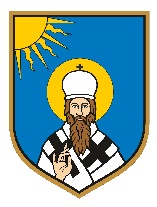      REPUBLIKA HRVATSKAOSJEČKO – BARANJSKA ŽUPANIJA      OPĆINA ŠODOLOVCI          Općinsko vijećeKLASA: 400-04/21-01/1URBROJ: 2158-36-01-22-2Šodolovci, 27. svibnja 2022.g.Temeljem odredbi članka 89. Zakona o proračunu (Narodne novine broj 144/21), članka 16. Pravilnika o polugodišnjem i godišnjem izvještaju o izvršenju proračuna ( Narodne novine broj 24/13, 102/17, 1/20 i 147/20) i članka 31. Statuta Općine Šodolovci (Službeni glasnik Općine Šodolovci br. 2/21) Općinsko vijeće Općine Šodolovci na svojoj 8. sjednici održanoj dana 27. svibnja  2022. godine donosi:GODIŠNJI IZVJEŠTAJ O IZVRŠENJU PRORAČUNA OPĆINE ŠODOLOVCI ZA 2021.g.I. OPĆI DIOOpći dio proračuna čini Račun prihoda i rashoda i Račun financiranja na razini odjeljka ekonomske klasifikacije, a sadrži:Sažetak A. Račun prihoda i rashoda i B. Račun financiranja,A. Račun prihoda i rashoda,B. Račun financiranja. Sažetak A. Računa prihoda i rashoda i B. Računa financiranja sadrži prikaz ukupnih ostvarenih prihoda i primitaka te izvršenih rashoda i izdataka na razini razreda ekonomske klasifikacije.Tablica br. 1: Sažetak A. Računa prihoda i rashoda i B. Računa financiranjaA. Račun prihoda i rashoda iskazuje se u sljedećim tablicama:Prihodi i rashodi prema ekonomskoj klasifikaciji,Prihodi i rashodi prema izvorima financiranjaRashodi prema funkcijskoj klasifikaciji.A. Račun prihoda i rashodaTablica br. 2: Prihodi i rashodi prema ekonomskoj klasifikacijiTablica br. 3: Prihodi i rashodi prema izvorima financiranjaTablica br. 4: Rashodi prema funkcijskoj klasifikacijiB. Račun financiranjaB. Račun financiranja iskazuje se u sljedećim tablicama:Račun financiranja prema ekonomskoj klasifikacijiRačun financiranja prema izvorima financiranja.Tablica br. 5: Račun financiranja prema ekonomskoj klasifikacijiTablica br. 6: Račun financiranja prema izvorima financiranjaII. POSEBNI DIOPosebni dio proračuna sadrži:izvršenje po organizacijskoj klasifikaciji,izvršenje po programskoj klasifikaciji.Tablica br. 5: Izvršenje po organizacijskoj klasifikacijiTablica br. 6: Izvršenje po programskoj klasifikacijiSukladno članku 4.  stavku 1. Pravilnika o polugodišnjem i godišnjem izvještaju o izvršenju proračuna (Narodne novine br. 24/13, 102/17, 1/20 i 147/20), Godišnji izvještaj o izvršenju proračuna sadrži:IZVJEŠTAJ o zaduživanju na domaćem i stranom tržištu novca i kapitalaČlanak 1.Mogućnost zaduživanja uzimanjem kredita, zajmova i izdavanjem vrijednosnih papira jedinica lokalne i područne (regionalne) samouprave je propisana člankom 118. Zakona o proračunu (Narodne novine br. 144/21).Članak 2.U razdoblju od 01.01.2021.g. do 31.12.2021.g. Općina Šodolovci nije imala novih zaduženja uzimanjem kredita, zajmova i izdavanjem vrijednosnih papira.Sukladno članku 4.  stavku 1. Pravilnika o polugodišnjem i godišnjem izvještaju o izvršenju proračuna (Narodne novine br. 24/13, 102/17, 1/20 i 147/20), Godišnji izvještaj o izvršenju proračuna sadrži:IZVJEŠTAJo korištenju proračunske zaliheČlanak 1.U proračunu se utvrđuju sredstva za proračunsku zalihu sukladno članku 65. Zakona o proračunu (Narodne novine br. 144/21).Sredstva proračunske zalihe koriste se za nepredviđene namjene, za koje u proračunu nisu osigurana sredstva ili za namjene za koje se tijekom godine pokaže da za njih nisu utvrđena dovoljna sredstva jer ih pri planiranju proračuna nije bilo moguće predvidjeti. Članak 2.U razdoblju od 01.01.2021.g. do 31.12.2021.g. Općina Šodolovci nije koristila sredstva proračunske zalihe.Sukladno članku 4.  stavku 1. Pravilnika o polugodišnjem i godišnjem izvještaju o izvršenju proračuna (Narodne novine br. 24/13, 102/17 i 1/20), Godišnji izvještaj o izvršenju proračuna sadrži:IZVJEŠTAJo danim jamstvima i izdacima po jamstvimaČlanak 1.Davanje jamstva jedinice lokalne i područne (regionalne samouprave) je propisano člankom 129. Zakona o proračunu (Narodne novine br. 144/21).Članak 2.U razdoblju od 01.01.2021.g. do 31.12.2021.g. Općina Šodolovci nije izdavala jamstva sukladno članku 144. Zakona o proračunu, ali su izdavani sljedeći instrumenti osiguranja plaćanja:SADRŽAJ:ZAKONSKA OBVEZA ………………………………………………………………………………………..2OBRAZLOŽENJE OPĆEG I POSEBNOG DIJELA PRORAČUNA………………………………..2       3.   STANJE NENAPLAĆENIH POTRAŽIVANJA I               NEPODMIRENIH DOSPJELIH OBVEZA……………………………………………………………12ZAKONSKA OBVEZAZakonom o proračunu (Narodne novine br. 144/21) propisana je obveza izrade i podnošenja Godišnjeg izvještaja o izvršenju proračuna načelniku do 05. svibnja tekuće proračunske godine za prethodnu, a predstavničkom tijelu na donošenje do 31. svibnja tekuće proračunske godine za prethodnu.Pravilnik o polugodišnjem i godišnjem izvještaju o izvršenju proračuna (Narodne novine br. 24/13, 102/17 , 1/20 i 147/20; u daljnjem tekstu Pravilnik ) propisuje sadržaj i obveznike izrade Godišnjeg izvještaja o izvršenju proračuna. Sukladno članku 4. Pravilnika, Godišnji izvještaj o izvršenju proračuna sadrži:Opći dio proračuna koji čini Račun prihoda i rashoda i Račun financiranja na razini odjeljka ekonomske klasifikacije,Posebni dio proračuna po organizacijskoj i programskoj klasifikaciji te razini odjeljka ekonomske klasifikacije,Izvještaj o zaduživanju na domaćem i stranom tržištu novca i kapitala,Izvještaj o korištenju proračunske zalihe,Izvještaj o danim  jamstvima i izdacima po jamstvima, Obrazloženje ostvarenja prihoda i primitaka, rashoda i izdataka.OBRAZLOŽENJE OPĆEG I POSEBNOG DIJELA PRORAČUNAPlan Proračuna Općine Šodolovci za 2021. godinu usvojen je na 28. sjednici Općinskog Vijeća dana 07. prosinca 2020. godine u ukupnom iznosu od 9.676.360,25 kn.I. Izmjene i dopune Proračuna Općine Šodolovci za 2021. godinu usvojene su na 31. sjednici Općinskog Vijeća dana 06. travnja 2021. godine u ukupnom iznosu od 10.092.432,43 kn.II. Izmjene i dopune Proračuna Općine Šodolovci za 2021. godinu usvojene su na 5. sjednici Općinskog Vijeća dana 20. prosinca 2021.g. u ukupnom iznosu od 9.047.854,37 kn.I. Preraspodjela sredstava planiranih u Proračunu Općine Šodolovci za 2021.g. izvršena je dana 29. prosinca 2021.g. Prema Godišnjem izvještaju o izvršenju Proračuna Općine Šodolovci za 2021.g. Proračun je izvršen kako slijedi:Prihodi poslovanja i od prodaje nefinancijske imovine ostvareni su u iznosu od 7.752.988,91 kn dok su rashodi poslovanja i rashodi za nabavu nefinancijske imovine izvršeni u iznosu od 7.959.750,97 kn. Stavljanjem u odnos ostvarenih prihoda i izvršenih rashoda na dan 31.12.2021.g. ostvaren je manjak prihoda i primitaka u iznosu od 206.762,06 kn.Raspoloživa sredstva iz prethodnih godina (rezultat poslovanja na dan 31.12.2020.g.) u iznosu od 1.822.258,73 kn umanjena za iznos korekcije rezultata poslovanja, a sukladno čl. 1. Odluke o izmjenama i dopuni Odluke o raspodjeli rezultata poslovanja Općine Šodolovci za 2021.g. i manjku prihoda i primitaka za 2021.g. čine preneseni višak prihoda i primitaka raspoloživ na dan 31.12.2021.g. u iznosu od 1.615.233,43 kn.Prihode poslovanja Općine Šodolovci čine:Prihodi od poreza (skupina 61),Pomoći iz inozemstva (darovnice) i od subjekata unutar općeg proračuna (skupina 63),Prihodi od imovine (skupina 64),Prihodi od upravnih i administrativnih pristojbi, pristojbi po posebnim propisima i naknada (skupina 65),Prihodi od prodaje proizvoda i robe te pruženih usluga i prihodi od donacija (skupina 66)Kazne, upravne mjere i ostali prihodi (skupina 68).Prihode od prodaje nefinancijske imovine Općine Šodolovci čine:Prihodi od prodaje neproizvedene imovine (skupina 71).U sljedećem grafičkom prikazu daje se pregled planiranih i ostvarenih prihoda poslovanja na dan 31.12.2021.g. sa usporednim prikazom ostvarenja prihoda poslovanja u 2020.g.Grafički prikaz br. 1: Pregled planiranih i ostvarenih prihoda poslovanja Općine Šodolovci na dan 31.12.2021.g.  s usporednim prikazom ostvarenja za isto razdoblje prethodne godineIz grafičkog prikaza br. 1 vidljivo je da najveći udio u prihodima poslovanja čine prihodi od pomoći iz inozemstva i od subjekata unutar općeg proračuna odnosno 76 %.  Prihodi od poreza (skupina 61) ostvareni su u iznosu od 707.658,01 kn dok su u istom razdoblju prethodne godine ostvareni u iznosu od 3.733.397,56 kn. Razlika u ostvarenju prihoda u promatranom razdoblju u odnosu na isto razdoblje prethodne godine proizlazi iz promjene Zakona o porezu na dohodak („Narodne novine“ broj 138/20) i odnosi si se na promjenu u načinu knjiženja sredstava fiskalnog izravnanja koja tijekom 2021.g nisu isplaćivana iz poreza na dohodak nego su osigurana u državnom proračunu. Sve navedeno rezultira evidentiranjem priljeva novčanih sredstava u okviru skupine računa 63, a ne kao prethodne godine u okviru skupine 61.Prihodi od pomoći iz inozemstva (darovnice) i od subjekata unutar općeg proračuna (skupina 63) su u 2021.g. ostvareni u iznosu od 5.654.629,25 kn. Navedeni iznos ostvarenih prihoda od pomoći sadrži pomoći proračunu iz drugih proračuna, pomoći od izvanproračunskih korisnika te pomoći temeljem prijenosa EU sredstava. Pomoći proračunu iz drugih proračuna se odnose na tekuće pomoći iz državnog proračuna u iznosu od 2.500.494,43 kn (sredstva fiskalnog izravnanja) i sredstva namijenjena sufinanciranju nabava samohodne kosilice (129.234,29 kn), zatim, tekuće pomoći iz županijskog proračuna u iznosu od 66.265,64 kn namijenjene financiranju troškova ogrjeva korisnicima minimalne zajamčene naknade, sufinanciranju troškova provedbe lokalnih izbora i refundaciju sredstava za tretiranje komaraca tijekom 2021.g. i kapitalne pomoći iz državnog proračuna namijenjene sufinanciranju provedbe projekta Energetske obnove društvenog doma u naselju Ada (158.967,48 kn) namijenjene pokriću manjka iskazanog u rezultatu poslovanja  prethodne godine.  Pomoći od izvanproračunskih korisnika se odnose na tekuće pomoći od Hrvatskog zavoda za zapošljavanje u iznosu od 89.251,14 kn namijenjena financiranju provedbe programa javnih radova i kapitalne pomoći od Fonda za zaštitu okoliša i energetsku učinkovitost u iznosu od 197.000,00 kn namijenjena sufinanciranju nabave 5 informativno interaktivnih sučelja.Pomoći temeljem prijenosa EU sredstava se odnose na tekuće pomoći iz državnog proračuna temeljem prijenosa EU sredstava u iznosu od 2.436.644,65 kn namijenjena financiranju provedbe projekata „Zaželi bolji život u općini Šodolovci“ i „Zajedno u zajednici u općini Šodolovci“ kao i tekuće pomoći iz proračuna JLP(R)S temeljem prijenosa EU sredstava od strane Općine Erdut u iznosu od 50.000,00 kn namijenjena sufinanciranju troškova plaće službenice općine Šodolovci imenovane kao projekt administrator na projektu „Š-OLD-ER aktivnim uključivanjem do povećanja zapošljivosti i socijalne uključenosti ranjivih skupina na području općina Erdut i Šodolovci“.Prihodi od imovine (skupina 64) ostvareni su u iznosu od 618.750,04 kn odnosno za 27,38% manje u odnosu na iznos tekućeg plana za 2021.g. U okviru skupine 64 evidentiraju se prihodi od naknada za koncesiju za poljoprivredno zemljište te odvoz komunalnog otpada, prihodi od zakupa poslovnih prostora, prava služnosti, pokretne prodaje, naknade za zadržavanje nezakonito izgrađene zgrade u prostoru kao i od kamata na dane zajmove trgovačkim društvima te prihoda od pasivnih kamata. Odstupanje ostvarenih prihoda u odnosu na planirane proizlazi iz neplaćanja naknade za koncesiju za 2021.g. od strane tvrtke Novi Agrar d.o.o. budući da je ista trebala biti uplaćena do 31.12.2021.g. što je rezultiralo i ostvarenjem prihoda po ovoj osnovi u manjem iznosu od planiranog. Prihodi od upravnih i administrativnih pristojbi, pristojbi po posebnim propisima i naknada (skupina 65) su ostvareni u iznosu od 259.086,19 kn odnosno za 1,23% više u odnosu na tekući plan za 2021.g. Ovu skupinu prihoda čine prihodi od vodnog gospodarstva, doprinosa za šume, komunalnog doprinosa, komunalne naknade, pravo služnosti i ostale pristojbe. Prihodi od prodaje proizvoda i robe te pruženih usluga i prihodi od donacija (skupina 66)  su ostvareni u iznosu od 200.000,00 kn, a odnose se na donaciju Srpskog Narodnog Vijeća i Zajedničkog vijeća općina. Kazne, upravne mjere i ostali prihodi (skupina 68) su u 2021.g. ostvareni u iznosu od 8.305,38 kn odnosno za 38,42% više u odnosu na tekući plan za 2021.g. Iznos ostvarenih ostalih prihoda se najvećim dijelom odnosi na priznavanje prihoda od više uplaćenih novčanih sredstava tvrtki HEP ODS d.o.o. u ranijem razdoblju, a po osnovi opskrbe električnom energijom.Prihodi od prodaje nefinancijske imovine ostvareni su u iznosu od 304.560,04 kn, a odnose se na prihode od prodaje neproizvedene dugotrajne imovine odnosno prihode od prodaje državnog poljoprivrednog zemljišta. Sljedeći grafički prikaz daje pregled planiranih i ostvarenih rashoda poslovanja na dan 31.12.2021.g. sa usporednim prikazom ostvarenih rashoda za isto razdoblje prethodne godine.Grafički prikaz br. 2: Pregled planiranih i ostvarenih rashoda poslovanja na dan 31.12.2021.g. sa usporednim prikazom ostvarenih rashoda za isto razdoblje prethodne godine.Najveći udio u ukupno ostvarenim rashodima poslovanja na dan 31.12.2021.g. se odnosi na materijalne rashode, a isti su u  2021.g. izvršeni u iznosu od 3.441.099,52 kn odnosno za 14,73% manje u odnosu na tekući plan za 2021.g.  Materijalne rashode čine naknade troškova zaposlenima (službena putovanja, naknade za prijevoz na posao i s posla, stručno usavršavanje službenika), rashodi za materijal i energiju (uredski materijal, rashodi za električnu energiju, materijal i dijelovi za tekuće i investicijsko održavanje, sitni inventar), rashodi za usluge (usluge telefona, Internet, poštarina, tekuće i investicijsko održavanje, promidžba i informiranje, komunalne usluge, zakupnine i najamnine, intelektualne usluge, računalne usluge) i ostali nespomenuti rashodi poslovanja (naknade za rad predstavničkog tijela, premije osiguranja, reprezentacija, pristojbe i naknade, ostali nespomenuti rashodi poslovanja).Rashodi za zaposlene su u  promatranom razdoblju izvršeni  u iznosu od 2.241.114,22 kn odnosno za 3,61% manje u odnosu na tekući plan za 2021.g. te za 77,54% više u odnosu na ostvarenje u 2020.g. Razlog većem izvršenju rashoda za zaposlene u promatranom razdoblju je u provedbi projekata „Zaželi bolji život u općini Šodolovci“ i „Zajedno u zajednici u općini Šodolovci“ kao i provedbi programa javnih radova tijekom 2021.g.Financijski rashodi su ostvareni u iznosu od 20.499,41 kn, a odnose se na usluge platnog prometa.Pomoći dane u inozemstvo i unutar opće države su izvršeni u iznosu od 40.509,21 kn, a odnose se na sufinanciranje školskog obroka djeci osnovnih škola i financiranje rada Doma zdravlja u Šodolovcima (rashodi za električnu energiju, telefon, Internet). Uz navedeno u ovim rashodima su sadržani i rashodi za kapitalne pomoći unutar općeg proračuna, a odnose se na sufinanciranje nabave spremnika za odvojeno prikupljanje komunalnog otpada (pripadajući dio općine 15%).Naknade građanima i kućanstvima na temelju osiguranja i druge naknade izvršeni su u iznosu od 598.297,32 kn. Ovi rashodi se odnose na pomoći obiteljima odnosno kućanstvima u vidu jednokratnih novčanih pomoći i novčanih dodataka umirovljenicima povodom blagdana ali i naknade u naravi kao što je sufinanciranje cijene prijevoza za učenike srednjih škola, sufinanciranje dječjeg vrtića i  priključaka na vodoopskrbnu mrežu. Ostali rashodi su izvršeni u iznosu od 263.151,51 kn, a odnose se na tekuće donacije vjerskim zajednicama, političkim strankama, udrugama, sportskim društvima te humanitarnim organizacijama. Sljedeći grafički prikaz daje pregled ostvarenih i planiranih rashoda za nabavu nefinancijske imovine na dan 31.12.2021. g.  sa usporednim prikazom ostvarenih rashoda u istom razdoblju prethodne godine. Grafički prikaz br. 3: Pregled planiranih i ostvarenih rashoda za nabavu nefinancijske imovine na dan 31.12.2021.g. sa usporednim prikazom ostvarenih rashoda za isto razdoblje prethodne godine.Rashodi za nabavu nefinancijske imovine su u 2021.g. godini izvršeni u iznosu od 1.355.079,78 kn, a odnose se na  rashode za nabavu proizvedene dugotrajne imovine.Rashodi za nabavu proizvedene dugotrajne imovine su u  2021.g. izvršeni u iznosu od 1.355.079,78 kn, a odnose se na rashode za građevinske objekte u iznosu od 658.524,27 kn (nabava mobilnog stambenog kontejnera, rashodi za izradu projektno-tehničke dokumentacije za pješačke staze u dijelu ulice Ive Andića i J.J. Zmaja u naselju Šodolovci, nogometno igralište u naselju Koprivna i reciklažno dvorište u naselju Palača te rashode za izgrađeni dio pješačke staze u dijelu ulice Ive Andrića i izgradnju otresnica), rashode za postrojenja i opremu u iznosu od 576.655,51 kn (rashodi za nabavu uredskog namještaja, komunikacijskih uređaja, informativno interaktivnih sučelja, videonadzora na zgradi Općine i društvenog doma u naselju Silaš, samohodne kosilice i parkovske opreme) rashode za prijevozna sredstva u iznosu od 99.900,00 kn (službeni automobil DACIA Duster) i rashode za nematerijalnu proizvedenu imovinu u iznosu od 20.000,00 kn (izvješće o stanju u prostoru).Rashodi za dodatna ulaganja na nefinancijskoj imovini tijekom 2021.g. nisu izvršeni.Kao što je prethodno navedeno Opći dio Proračuna osim sažetka A. Račun prihoda i rashoda čini i sažetak B. Račun financiranja. Račun financiranja daje pregled ostvarenih primitaka i izdataka. Tijekom 2021.g. nema ostvarenih primitaka kao niti izvršenih izdataka.Posebni dio Proračuna u Polugodišnjem izvještaju o izvršenju proračuna analizira se kroz organizacijsku i programsku klasifikaciju. Iz organizacijske klasifikacije je vidljivo da Proračun Općine Šodolovci ima dva razdjela: Predstavnička i izvršna tijela te Jedinstveni upravni  odjel. Unutar razdjela Predstavnička i izvršna tijela nalaze se dvije glave, jedna istoimena razdjelu, a druga se odnosi na rad Vijeća srpske nacionalne manjine. Unutar razdjela Jedinstveni upravni odjel je jedna glava istoimena razdjelu.  Sljedeći grafički prikazi daju pregled izvršenih rashoda na dan 31.12.2021. g. po organizacijskoj i programskoj klasifikaciji. Grafički prikaz br. 4: Pregled planiranih i ostvarenih rashoda na dan 31.12.2021.g. po programima unutar razdjela 001 Predstavničko i izvršno tijeloIz grafičkog prikaza br. 4 vidljivo je da razdjel 001 Predstavničko i izvršno tijelo sadrži ukupno tri programa, a ukupni rashodi izvršeni u ovom razdjelu iznose 447.286,49 kn.Program 1001 Redovan rad predstavničkog tijela izvršen je u ukupnom iznosu od 87.988,20 kn, a sadrži sljedeće aktivnosti:Aktivnost A100101 Naknade za rad članova predstavničkog tijelaAktivnost A100102 Financiranje političkih stranaka i vijećnika liste grupe biračaProgram 1002 Redovan rad izvršnog tijela izvršen je u ukupnom  iznosu od 259.398,29 kn, a sadrži sljedeće aktivnosti:A100201 Poslovanje ureda načelnikaA100202 Članarina za lokalnu akcijsku grupu Vuka-DunavA100204 Proračunska zalihaA100205 Lokalni izbori.Program 1003 Upravljanje imovinom izvršen je u ukupnom iznosu od 99.900,00 kn, a sadrži sljedeće aktivnosti: A100301 Stjecanje nefinancijske imovine.Tijekom 2021.g. održano je ukupno sedam sjednica Općinskog vijeća te su poslovi iz djelokruga rada predstavničkog tijela i izvršnog tijela uspješno obavljeni, a u skladu sa raspoloživim poslovnim prilikama i proračunskim sredstvima. Program 1004 Redovan rad Vijeća srpske nacionalne manjine je izvršen u ukupnom iznosu od 0,00 kn,  a sadrži sljedeće aktivnosti:A100401 Organizacija manifestacija i putovanjaTijekom 2021.g. uvjeti rada i način života za vrijeme trajanja pandemije Corona virusom nisu dozvolili veće aktivnosti Vijeća srpske nacionalne manjine te isti nisu koristili raspoloživa proračunska sredstva budući da nije bilo organiziranih putovanja, manifestacija te kulturnih i vjerskih skupova. Grafički prikaz br. 5: Pregled planiranih i ostvarenih rashoda na dan 31.12.2021.g. po programima unutar razdjela 002 Jedinstveni upravni odjelGrafički prikaz br. 5 prikazuje šesnaest programa koji se nalaze unutar Razdjela 002 Jedinstveni upravni odjel. Ukupni rashodi ostvareni u spomenutom razdjelu iznose 7.512.464,48 kn.Program 2001 Mjere i aktivnosti za osiguranje rada iz djelokruga Jedinstvenog upravnog odjela izvršen je u ukupnom iznosu od 828.563,90 kn, a sadrži sljedeće aktivnosti:Aktivnost A200101 Stručno, administrativno i tehničko osoblje,Aktivnost A200102 Redovni rashodi poslovanja javne uprave i administracije,Aktivnost A200103 Rashodi za osobe izvan radnog odnosa,Aktivnost A200104 Rashodi provedbe programa javnih radova.Rashodi za provedbu mjera i aktivnosti kojima se osigurava rad Jedinstvenog upravnog odjela su izvršeni u skladu sa planiranim proračunskim sredstvima te su svi poslovi iz djelokruga JUO uspješno izvršeni. Rashodi za provedbu aktivnosti stručno, administrativno i tehničko osoblje su izvršeni u nešto manjem iznosu u odnosu na planirani odnosno za 18,43%, a tome su doprinijeli manje izvršeni rashodi za bruto plaće i naknade troškova zaposlenima. Provedba aktivnosti redovni rashodi  poslovanja javne uprave i administracije je također rezultirala manjim rashodima u odnosu na planirane za 24,38% što proizlazi iz manjih rashoda za održavanje opreme u prostorijama Jedinstvenog upravnog odjela, određenih usluga poput korištenja fiksnog telefona, promidžbenih usluga, odvjetničkih usluga, troškova reprezentacije te geodetsko katastarskih usluga. Program javnih radova je uspješno proveden, a višak prihoda ostvaren od Hrvatskog zavoda za zapošljavanje će po njihovom pozivu biti i vraćen iz općinskog proračuna.Program 2002 Održavanje objekata i uređaja komunalne infrastrukture je izvršen u iznosu od 2.390.148,66 kn, a sadrži sljedeće aktivnosti:Aktivnost A200201 	Održavanje javne rasvjete,Aktivnost A200202 Održavanje i uređenje javnih zelenih površina,Aktivnost A200203 Održavanje groblja,Aktivnost A200204 Održavanje građevina, uređaja i predmeta javne namjene,Aktivnost A200205 Održavanje nerazvrstanih cesta, Aktivnost A200206 Održavanje građevina javne odvodnje oborinskih voda.Program 2003 Izgradnja objekata i uređaja komunalne infrastrukture je izvršen u iznosu od 95.215,98 kn, a sadrži sljedeće aktivnosti:Aktivnost K200301 Javna rasvjeta,Aktivnost K200302 Nerazvrstane ceste,Aktivnost K200303 Javne prometne površine na kojima nije dopušten promet motornih vozila,Aktivnost K200305 Javne zelene površine,Aktivnost K200306 Građevine i uređaji javne namjene,Aktivnost K200307 Groblja i krematoriji na grobljima,Aktivnost K200308 Građevine namijenjene obavljanju javnog prijevoza.Program 2004 Zaštita okoliša je izvršen u iznosu od 55.527,50 kn, a sadrži sljedeće aktivnosti:Aktivnost A200401 Zbrinjavanje otpada.Program 2005 Zaštita životinja je izvršen u iznosu od 37.500,00 kn, a sadrži sljedeće aktivnosti:Aktivnost A200501 Mjere i aktivnosti za osiguranje zaštite životinja. Program 2006 Potpora poljoprivredi je izvršen u iznosu od 0,00 kn, a sadrži sljedeće aktivnosti:Aktivnost A200601 Uređenje poljskih puteva, Aktivnost A200602 Ostale mjere za poticanje poljoprivrede.Program 2008 Socijalna skrb je izvršen u iznosu od 40.832,00 kn, a sadrži sljedeće aktivnosti:Aktivnost A200801 Jednokratne pomoći,Aktivnost A200802 Troškovi stanovanja, Aktivnost A200803 Naknada za troškove ogrjeva, Aktivnost A200804 Naknade u naravi socijalno ugroženim kućanstvima.Program 2009 Prostorno uređenje i unapređenje stanovanja je izvršen u iznosu od 94.750,00 kn, a sadrži sljedeće aktivnosti:Aktivnost A200901 Božićni i novogodišnji poklon paketići,Aktivnost A200902 Naknade za novorođenu djecu,Aktivnost A200903 Naknade građanima u naraviAktivnost A200905 Prostorni plan općine Šodolovci,Aktivnost A200906 Novčani dodaci umirovljenicima povodom blagdana,Kapitalni projekt K200901 Projekt WiFi4EU,Kapitalni projekt K200902 Koncept pametni gradovi i općineProgram 2010 Obrazovanje je izvršen u iznosu od 207.908,77 kn, a sadrži sljedeće aktivnosti:Aktivnost A201001 Predškolsko obrazovanje,Aktivnost A201002 Osnovnoškolsko obrazovanje,Aktivnost A201003 Srednjoškolsko obrazovanje, Aktivnost A201004 Visoko obrazovanje.Program 2011 Razvoj sporta i rekreacije je izvršen u iznosu od 0,00 kn, a sadrži sljedeće aktivnosti:Aktivnost A201101 Poticanje sportskih aktivnosti,Aktivnost A201102 Opremanje dječjih i rekreacijskih igrališta,Kapitalni projekt K201101 Dječja igrališta i rekreacija.Program 2012 Promicanje kulture je izvršen u iznosu od 10.000,00 kn, a sadrži sljedeće aktivnosti:Aktivnost A201201 Poticanje kulturnih aktivnostiProgram 2013 Zdravstvo je izvršen u iznosu od 71.258,10 kn,  a sadrži sljedeće aktivnosti:Aktivnost A201301 Rad zdravstvene ambulante Šodolovci,Aktivnost A201302 Mjere i aktivnosti za zaštitu zdravlja.Program 2014 Razvoj sustava civilne zaštite je izvršen u iznosu od 36.720,87 kn, a sadrži sljedeće aktivnosti:Aktivnost A201401 Redovna djelatnost JVP i DVD,Aktivnost A201402 Redovna djelatnost civilne zaštite. Program 2015 Razvoj civilnog društva je izvršen u iznosu od 40.500,00 kn, a sadrži sljedeće aktivnosti:Aktivnost A201501 Humanitarno-socijalne udruge,Aktivnost A201502 Vjerske zajednice,Aktivnost A201503 Zaštita i promicanje prava i interesa osoba s invaliditetom,Aktivnost A201504 Zaštita prava nacionalnih manjina. Izvršenje programa održavanja objekata i uređaja komunalne infrastrukture je provedeno u nešto manjem iznosu od planiranog, a veća odstupanja su vidljiva kod provedbe aktivnosti održavanja nerazvrstanih cesta, građevina, uređaja i predmeta javne namjene te održavanja javne rasvjete.  Odstupanje kod izvršenih rashoda za održavanje javne rasvjete u odnosu na planirane tekućim planom za 2021.g. je vidljivo kod opskrbe električnom energijom te kod samih troškova popravaka rasvjetnih tijela kojih u 2021.g. nije bilo u većem opsegu.Najveće odstupanje izvršenih u odnosu na planirane rashode u okviru ovog programa vidljivo je kod rashoda za održavanje građevina, uređaja i predmeta javne namjene. U okviru prethodno navedene aktivnosti planirano je uređenje unutrašnjosti dijela društvenog doma u naselju Silaš, ali isto nije izvršeno te će se sredstva dobivena za sufinanciranje ovog projekta prenijeti u 2022.g., a po planu novog proračuna i izvršiti tijekom 2022.g. Uz navedeno manje su izvršeni i rashodi za nabavu uredskog namještaja i uređaja, a planirana ugradnja dodatnih klima uređaja u nekim općinskim objektima nije izvršena jer za istom nije bilo potrebe. Rashodi za održavanje nerazvrstanih cesta su također izvršeni u iznosu manjem od planiranog jer nije bilo potrebe za većim opsegom radova na istima. Izvršenje programa izgradnje objekata i uređaja komunalne infrastrukture izvršeno je u opsegu 60,58% od planiranog tekućim planom za 2021.g. Projekt izgradnje pješačke staze u dijelu ulice Ive Andrića u naselju Šodolovci planiranom kroz kapitalni projekt javne prometne površine na kojima nije dopušten promet motornih vozila nije u potpunosti izvršen u odnosu na planirano jer vremenske prilike nisu dozvoljavale te su odrađeni radovi prema I. privremenoj situaciji,  a završetak ovog projekta planiran je tijekom 2022.g. Kapitalnim projektom javne zelene površine planirano je ozelenjavanje javnih površina, ali isto nije izvršeno. Tijekom 2021.g. su u okviru programa izgradnje objekata i uređaja komunalne infrastrukture planirana i sredstva za sufinanciranje izgradnje vodoopskrbnog sustava, ali ista su izvršena u puno manjem opsegu, a novim tekućim planom za 2022.g. i izdvojena iz ovog programa jer vodoopskrbni sustav nije građevina komunalne infrastrukture.  Izgradnja autobusnih stajališta planirana projektom izgradnje građevina namijenjenih obavljanjem javnog prijevoza također nije izvršena. U okviru programa potpora poljoprivredi izvršeno je 50% planiranih aktivnosti odnosno planirano sufinanciranje projektnih prijava poljoprivrednicima na program ruralnog razvoja nije izvršeno budući da nije bilo prilika niti zainteresiranih prijavitelja. Značajnije odstupanje izvršenih rashoda u odnosu na planirane vidljivo je i kod programa razvoj sustava civilne zaštite. Aktivnost redovna djelatnost civilne zaštite nije izvršena u zadovoljavajućem opsegu budući da nije provedeno osposobljavanje pripadnika postrojbe civilne zaštite niti opremanje zaštitnom odjećom i obućom za članove tima civilne zaštite. Program 2016 Zaželi bolji život u općini Šodolovci je izvršen u iznosu od 780.026,29 kn, a sadrži sljedeće aktivnosti:Aktivnost A201601 Edukacija ciljane skupine,Aktivnost A201602 Nabava opreme i higijenskih potrepština, Aktivnost A201603 Troškovi plaće zaposlenih žena,Aktivnost A201604 Promidžba i vidljivosti Aktivnost A201605 Upravljanje projektom i administracija.Program 2017 Zajedno u zajednici u općini Šodolovci je izvršen u iznosu od 275.125,26 kn, a sadrži sljedeće aktivnosti:Aktivnost A201701 Dnevne aktivnosti i psihološka podrška,Aktivnost A201703 Edukacija i razvoj vještina stručnjaka,Aktivnost A201704 Promidžba i vidljivost iAktivnost A201705 Upravljanje projektom i administracija.3. STANJE NENAPLAĆENIH POTRAŽIVANJA I NEPODMIRENIH DOSPJELIH     OBVEZA NA DAN 31.12.2021.G.Na kraju izvještajnog razdoblja (stanje na dan 31.12.2021.g.) ukupne obveze iznose 381.310,05 kn, a od toga nepodmirene dospjele obveze iznose 100.929,85  kn.Stanje nenaplaćenih potraživanja za prihode poslovanja na dan 31.12.2021.g.  iznosi kako slijedi:Potraživanja za poreze 39.761,51 kn,Potraživanja za prihode od imovine 649.949,20Potraživanja za upravne i administrativne pristojbe, pristojbe po posebnim propisima i naknade 61.076,08 knPotraživanja za kazne i upravne mjere te ostale prihode 1.831,25 kn.Stanje nenaplaćenih potraživanja za prihode od prodaje nefinancijske imovine na dan 31.12.2021.g.  iznosi 3.386.428,07 kn.Ukupan iznos ispravka vrijednosti potraživanja iznosi 53.211,04 kn te uzimajući u obzir isti, ukupan iznos potraživanja za prihode na dan 31.12.2021.g. iznosi 4.085.835,07 kn.Predsjednik Općinskog Vijeća:                                                                                                                              Lazar TelentaRačun / opisIzvršenje 2020.Izvorni plan 2021.Tekući plan 2021.Izvršenje 2021.Indeks  4/1Indeks  4/3A. RAČUN PRIHODA I RASHODA1234566 Prihodi poslovanja6.858.205,638.699.064,167.471.450,527.448.428,87108,60%99,70%7 Prihodi od prodaje nefinancijske imovine428.273,40500.000,00300.000,00304.560,0471,20%101,60% UKUPNI PRIHODI7.286.479,039.199.064,167.771.450,527.752.988,91106,40%99,80%3 Rashodi poslovanja4.990.110,136.641.460,257.461.249,106.604.671,19132,40%88,60%4 Rashodi za nabavu nefinancijske imovine2.556.093,823.034.900,001.586.605,271.355.079,7853,10%85,40% UKUPNI RASHODI7.546.203,959.676.360,259.047.854,377.959.750,97105,50%88,00% VIŠAK / MANJAK-259.724,92-477.296,09-1.276.403,85-206.762,06B. RAČUN ZADUŽIVANJA / FINANCIRANJA8 Primici od financijske imovine i zaduživanja50.000,000,000,000,000,00%0,00%5 Izdaci za financijsku imovinu i otplate zajmova0,000,000,000,00 NETO ZADUŽIVANJE50.000,000,000,000,000,00%0,00% UKUPNI DONOS VIŠKA / MANJKA IZ PRETHODNE(IH) GODINA2.031.983,652.031.983,651.822.258,731.821.995,49 VIŠAK / MANJAK IZ PRETHODNE(IH) GODINE KOJI ĆE SE POKRITI / RASPOREDITI209.724,92477.296,091.276.403,85206.762,060,00%0,00%VIŠAK / MANJAK + NETO ZADUŽIVANJE / FINANCIRANJE + RASPOLOŽIVA SREDSTVA IZ PRETHODNIH GODINA 1.822.258,73 1.554.687,56 545.854,881.615.233,43Račun / opisIzvršenje 2020.Izvorni plan 2021.Tekući plan 2021.Izvršenje 2021.Indeks  4/1Indeks  4/3A. RAČUN PRIHODA I RASHODA1234566 Prihodi poslovanja6.858.205,638.699.064,167.471.450,527.448.428,87108,61%99,69%61 Prihodi od poreza3.733.397,563.652.531,42669.330,95707.658,0118,95%105,73%611 Porez i prirez na dohodak2.978.500,593.447.831,42528.330,95563.720,2318,93%106,70%6111 Porez i prirez na dohodak od nesamostalnog rada2.848.435,140,000,00380.664,0413,36%0,00%6112 Porez i prirez na dohodak od samostalnih djelatnosti142.306,610,000,00185.486,56130,34%0,00%6113 Porez i prirez na dohodak od imovine i imovinskih prava24.935,050,000,0042.883,35171,98%0,00%6114 Porez i prirez na dohodak od kapitala43.990,070,000,0070.260,08159,72%0,00%6115 Porez i prirez na dohodak po godišnjoj prijavi45.685,370,000,0077.499,10169,64%0,00%6117 Povrat poreza i prireza na dohodak po godišnjoj prijavi-126.851,650,000,00-193.072,90152,20%0,00%613 Porezi na imovinu750.504,40200.000,00140.000,00143.131,7019,07%102,24%6134 Povremeni porezi na imovinu750.504,400,000,00143.131,7019,07%0,00%614 Porezi na robu i usluge4.392,574.700,001.000,00806,0818,35%80,61%6142 Porez na promet3.828,510,000,00806,0821,05%0,00%6145 Porezi na korištenje dobara ili izvođenje aktivnosti564,060,000,000,000,00%0,00%63 Pomoći iz inozemstva i od subjekata unutar općeg proračuna2.069.063,394.019.966,725.488.134,645.654.629,25273,29%103,03%632 Pomoći od međunarodnih organizacija te institucija i tijela EU113.569,21198.000,000,000,000,00%0,00%6324 Kapitalne pomoći od institucija i tijela  EU113.569,210,000,000,000,00%0,00%633 Pomoći proračunu iz drugih proračuna688.647,041.285.150,002.871.986,682.854.961,84414,58%99,41%6331 Tekuće pomoći proračunu iz drugih proračuna225.495,040,000,002.695.994,361195,59%0,00%6332 Kapitalne pomoći proračunu iz drugih proračuna463.152,000,000,00158.967,4834,32%0,00%634 Pomoći od izvanproračunskih korisnika0,00295.500,00310.626,14286.251,140,00%92,15%6341 Tekuće pomoći od izvanproračunskih korisnika0,000,0089.251,140,00%0,00%6342 Kapitalne pomoći od izvanproračunskih korisnika0,000,000,00197.000,000,00%0,00%638 Pomoći temeljem prijenosa EU sredstava1.266.847,142.241.316,722.305.521,822.513.416,27198,40%109,02%6381 Tekuće pomoći temeljem prijenosa EU sredstava1.266.847,140,000,002.486.644,65196,29%0,00%6382 Kapitalne pomoći temeljem prijenosa EU sredstava0,000,0026.771,620,00%0,00%64 Prihodi od imovine414.305,57742.664,21852.041,98618.750,04149,35%72,62%641 Prihodi od financijske imovine203,66168,27485,60635,16311,87%130,80%6414 Prihodi od zateznih kamata430,540,00%0,00%6419 Ostali prihodi od financijske imovine203,66204,62100,47%0,00%642 Prihodi od nefinancijske imovine410.469,03742.495,94849.988,07616.546,57150,21%72,54%6421 Naknade za koncesije298.731,93499.909,95167,34%0,00%6422 Prihodi od zakupa i iznajmljivanja imovine100.143,6298.594,5798,45%0,00%6423 Naknada za korištenje nefinancijske imovine5.200,004.800,0092,31%0,00%6429 Ostali prihodi od nefinancijske imovine6.393,4813.242,05207,12%0,00%643 Prihodi od kamata na dane zajmove3.632,880,001.568,311.568,3143,17%100,00%6434 Prihodi od kamata na dane zajmove trgovačkim društvima u javnom sektoru3.632,881.568,3143,17%0,00%65 Prihodi od upravnih i administrativnih pristojbi, pristojbi po posebnim propisima i naknada467.296,48268.901,81255.942,95259.086,1955,44%101,23%651 Upravne i administrativne pristojbe48.004,2948.604,2948.604,2948.604,29101,25%100,00%6514 Ostale pristojbe i naknade48.004,2948.604,29101,25%0,00%652 Prihodi po posebnim propisima255.876,8075.297,5267.809,2567.591,9126,42%99,68%6522 Prihodi vodnog gospodarstva2.084,38764,6636,69%0,00%6524 Doprinosi za šume253.792,4266.827,2526,33%0,00%653 Komunalni doprinosi i naknade163.415,39145.000,00139.529,41142.889,9987,44%102,41%6531 Komunalni doprinosi33.110,448.306,6325,09%0,00%6532 Komunalne naknade130.304,95134.583,36103,28%0,00%66 Prihodi od prodaje proizvoda i robe te pruženih usluga i prihodi od donacija155.710,000,00200.000,00200.000,00128,44%100,00%663 Donacije od pravnih i fizičkih osoba izvan općeg proračuna155.710,000,00200.000,00200.000,00128,44%100,00%6631 Tekuće donacije155.710,00200.000,00128,44%0,00%68 Kazne, upravne mjere i ostali prihodi18.432,6315.000,006.000,008.305,3845,06%138,42%681 Kazne i upravne mjere10.000,000,000,00%0,00%683 Ostali prihodi18.432,635.000,006.000,008.305,3845,06%138,42%6831 Ostali prihodi18.432,638.305,3845,06%0,00%7 Prihodi od prodaje nefinancijske imovine428.273,40500.000,00300.000,00304.560,0471,11%101,52%71 Prihodi od prodaje neproizvedene dugotrajne imovine397.612,40500.000,00300.000,00304.560,0476,60%101,52%711 Prihodi od prodaje materijalne imovine - prirodnih bogatstava397.612,40500.000,00300.000,00304.560,0476,60%101,52%7111 Zemljište397.612,40304.560,0476,60%0,00%72 Prihodi od prodaje proizvedene dugotrajne imovine30.661,000,000,000,00%0,00%723 Prihodi od prodaje prijevoznih sredstava30.661,000,000,000,00%0,00%7231 Prijevozna sredstva u cestovnom prometu30.661,000,00%0,00%3 Rashodi poslovanja4.990.110,136.641.460,257.461.249,106.604.671,19132,36%88,52%31 Rashodi za zaposlene1.262.317,432.147.211,522.325.128,362.241.114,22177,54%96,39%311 Plaće (Bruto)1.026.129,781.767.393,041.920.141,781.847.937,84180,09%96,24%3111 Plaće za redovan rad1.026.129,781.847.937,84180,09%0,00%312 Ostali rashodi za zaposlene66.876,7388.200,0092.870,9089.670,90134,08%96,55%3121 Ostali rashodi za zaposlene66.876,7389.670,90134,08%0,00%313 Doprinosi na plaće169.310,92291.618,48312.115,68303.505,48179,26%97,24%3132 Doprinosi za obvezno zdravstveno osiguranje169.310,92303.505,48179,26%0,00%32 Materijalni rashodi2.655.389,583.298.678,734.035.593,203.441.099,52129,59%85,27%321 Naknade troškova zaposlenima52.098,04103.148,00229.148,00182.264,83349,85%79,54%3211 Službena putovanja2.081,680,00%0,00%3212 Naknade za prijevoz, za rad na terenu i odvojeni život31.020,0440.038,65129,07%0,00%3213 Stručno usavršavanje zaposlenika1.750,00127.712,507297,86%0,00%3214 Ostale naknade troškova zaposlenima19.328,0012.432,0064,32%0,00%322 Rashodi za materijal i energiju324.502,04417.500,00502.479,92416.874,82128,47%82,96%3221 Uredski materijal i ostali materijalni rashodi80.346,93132.134,91164,46%0,00%3223 Energija232.447,09276.121,28118,79%0,00%3225 Sitni inventar i auto gume6.956,727.185,87103,29%0,00%3227 Službena, radna i zaštitna odjeća i obuća4.751,301.432,7630,16%0,00%323 Rashodi za usluge2.109.469,792.417.310,413.047.179,192.621.258,90124,26%86,02%3231 Usluge telefona, pošte i prijevoza45.833,0652.665,97114,91%0,00%3232 Usluge tekućeg i investicijskog održavanja366.468,70631.775,60172,40%0,00%3233 Usluge promidžbe i informiranja197.975,03162.429,3282,05%0,00%3234 Komunalne usluge1.096.842,771.356.142,73123,64%0,00%3235 Zakupnine i najamnine13.368,6315.912,97119,03%0,00%3236 Zdravstvene i veterinarske usluge86.698,2185.770,0098,93%0,00%3237 Intelektualne i osobne usluge173.667,36214.431,75123,47%0,00%3238 Računalne usluge80.246,2582.495,14102,80%0,00%3239 Ostale usluge48.369,7819.635,4240,59%0,00%324 Naknade troškova osobama izvan radnog odnosa11.988,791.500,001.500,000,00%0,00%3241 Naknade troškova osobama izvan radnog odnosa11.988,790,00%0,00%329 Ostali nespomenuti rashodi poslovanja157.330,92359.220,32255.286,09220.700,97140,28%86,45%3291 Naknade za rad predstavničkih i izvršnih tijela, povjerenstava i slično100.073,97171.344,81171,22%0,00%3292 Premije osiguranja18.276,6917.068,8393,39%0,00%3293 Reprezentacija8.685,704.713,4454,27%0,00%3294 Članarine i norme3.306,003.306,00100,00%0,00%3295 Pristojbe i naknade5.547,7912.351,56222,64%0,00%3299 Ostali nespomenuti rashodi poslovanja21.440,7711.916,3355,58%0,00%34 Financijski rashodi16.248,3513.020,0020.617,6020.499,41126,16%99,43%343 Ostali financijski rashodi16.248,3513.020,0020.617,6020.499,41126,16%99,43%3431 Bankarske usluge i usluge platnog prometa16.238,2320.497,60126,23%0,00%3433 Zatezne kamate10,121,8117,89%0,00%35 Subvencije3.000,0015.000,0015.000,000,00%0,00%352 Subvencije trgovačkim društvima, zadrugama, poljoprivrednicima i obrtnicima izvan javnog sektora3.000,0015.000,0015.000,000,00%0,00%3522 Subvencije trgovačkim društvima i zadrugama izvan javnog sektora3.000,000,00%0,00%36 Pomoći dane u inozemstvo i unutar općeg proračuna27.661,06104.000,0055.777,5040.509,21146,45%72,63%363 Pomoći unutar općeg proračuna1.379,8363.000,0011.777,5011.777,50853,55%100,00%3632 Kapitalne pomoći unutar općeg proračuna1.379,8311.777,50853,55%0,00%366 Pomoći proračunskim korisnicima drugih proračuna26.281,2341.000,0044.000,0028.731,71109,32%65,30%3661 Tekuće pomoći proračunskim korisnicima drugih proračuna26.281,2328.731,71109,32%0,00%37 Naknade građanima i kućanstvima na temelju osiguranja i druge naknade467.215,06618.150,00620.492,78598.297,32128,06%96,42%372 Ostale naknade građanima i kućanstvima iz proračuna467.215,06618.150,00620.492,78598.297,32128,06%96,42%3721 Naknade građanima i kućanstvima u novcu236.525,01256.158,99108,30%0,00%3722 Naknade građanima i kućanstvima u naravi230.690,05342.138,33148,31%0,00%38 Ostali rashodi558.278,65445.400,00388.639,66263.151,5147,14%67,71%381 Tekuće donacije358.944,80415.400,00348.639,66261.685,5372,90%75,06%3811 Tekuće donacije u novcu358.944,80261.685,5372,90%0,00%383 Kazne, penali i naknade štete199.333,850,000,000,00%0,00%3831 Naknade šteta pravnim i fizičkim osobama199.333,850,00%0,00%385 Izvanredni rashodi0,0030.000,0030.000,000,00%0,00%386 Kapitalne pomoći0,0010.000,001.465,980,00%14,66%3861 Kapitalne pomoći kreditnim i ostalim financijskim institucijama te trgovačkim društvima u javnom sek1.465,980,00%0,00%4 Rashodi za nabavu nefinancijske imovine2.556.093,823.034.900,001.586.605,271.355.079,7853,01%85,41%42 Rashodi za nabavu proizvedene dugotrajne imovine1.671.729,412.117.500,001.586.605,271.355.079,7881,06%85,41%421 Građevinski objekti630.726,701.650.000,00767.068,02658.524,27104,41%85,85%4211 Stambeni objekti42.800,000,00%0,00%4213 Ceste, željeznice i ostali prometni objekti488.406,25360.206,2573,75%0,00%4214 Ostali građevinski objekti142.320,45255.518,02179,54%0,00%422 Postrojenja i oprema449.623,57337.500,00603.962,31576.655,51128,25%95,48%4221 Uredska oprema i namještaj69.189,238.693,2212,56%0,00%4222 Komunikacijska oprema140.277,50254.444,81181,39%0,00%4223 Oprema za održavanje i zaštitu93.218,0944.130,0047,34%0,00%4226 Sportska i glazbena oprema146.938,750,00%0,00%4227 Uređaji, strojevi i oprema za ostale namjene269.387,480,00%0,00%423 Prijevozna sredstva450.963,650,00104.500,0099.900,0022,15%95,60%4231 Prijevozna sredstva u cestovnom prometu450.963,6599.900,0022,15%0,00%425 Višegodišnji nasadi i osnovno stado53.165,49100.000,0091.074,940,00%0,00%4251 Višegodišnji nasadi53.165,490,00%0,00%426 Nematerijalna proizvedena imovina87.250,0030.000,0020.000,0020.000,0022,92%100,00%4263 Umjetnička, literarna i znanstvena djela87.250,0020.000,0022,92%0,00%45 Rashodi za dodatna ulaganja na nefinancijskoj imovini884.364,41917.400,000,000,00%0,00%451 Dodatna ulaganja na građevinskim objektima884.364,41917.400,000,000,00%0,00%4511 Dodatna ulaganja na građevinskim objektima884.364,410,00%0,00%Račun / opisIzvršenje 2020.Izvorni plan 2021.Tekući plan 2021.Izvršenje 2021.Indeks  4/1Indeks  4/3PRIHODI I RASHODI PREMA IZVORIMA FINANCIRANJA123456 SVEUKUPNI PRIHODI7.286.479,039.199.064,167.771.450,527.752.988,91106,40%99,76%Izvor 1. OPĆI PRIHODI I PRIMICI4.088.716,983.827.699,693.338.631,613.371.852,0582,47%101,00%Izvor 1.1. PRIHODI OD POREZA3.733.397,563.652.531,42669.330,95707.658,0118,95%105,73%Izvor 1.2. PRIHODI OD FINANCIJSKE IMOVINE3.836,54168,272.053,912.203,4757,43%107,28%Izvor 1.3. PRIHODI OD NEFINANCIJSKE IMOVINE152.458,34165.000,00166.900,00161.496,14105,93%96,76%Izvor 1.3.1 PRIHODI OD ZAKUPA POSLOVNOG PROSTORA35.318,8445.000,0045.000,0041.499,44117,50%92,22%Izvor 1.3.2 PRIHODI OD NAKNADE ZA POKRETNU PRODAJU I PRAVO PUTA53.204,2953.404,2953.404,2953.404,29100,38%100,00%Izvor 1.3.3 PRIHODI OD ZAKUPA OPĆINSKOG POLJOP. ZEMLJIŠTA23.495,9321.595,7122.495,7122.495,7195,74%100,00%Izvor 1.3.4 PRIHODI OD OSTALIH KONCESIJA34.660,1940.000,0040.000,0035.791,32103,26%89,48%Izvor 1.5. PRIHODI OD KAZNI10.000,000,000,00%0,00%Izvor 1.6. PRIHODI OD PRODAJE NEFINANCIJSKE IMOVINE30.661,000,000,000,00%0,00%Izvor 1.8. PRIHODI VIJEĆA SRPSKE NAC. MANJINE168.363,540,000,000,00%0,00%Izvor 1.9. KOMPENZACIJSKA MJERA0,002.500.346,752.500.494,430,00%100,01%Izvor 3. VLASTITI PRIHODI0,00482,00482,000,00%100,00%Izvor 3.1. PRIHODI OD NAKNADE ZA TROŠKOVE DISTRIBUCIJE VODE0,00482,00482,000,00%100,00%Izvor 4. PRIHODI ZA POSEBNE NAMJENE1.128.698,661.351.397,751.244.549,021.026.520,0490,95%82,48%Izvor 4.1. KOMUNALNA NAKNADA130.304,95130.000,00130.000,00134.583,36103,28%103,53%Izvor 4.2. KOMUNALNI DOPRINOS33.110,4415.000,009.529,418.306,6325,09%87,17%Izvor 4.3. ŠUMSKI DOPRINOS253.792,4272.297,5266.827,2566.827,2526,33%100,00%Izvor 4.4. PRIHODI OD LEGALIZACIJE6.393,485.000,0013.242,0513.242,05207,12%100,00%Izvor 4.5. PRIHOD OD PRODAJE DRŽ. POLJOP. ZEMLJIŠTA397.612,40500.000,00300.000,00304.560,0476,60%101,52%Izvor 4.6. PRIHOD OD ZAKUPA DRŽ. POLJOP. ZEMLJIŠTA41.328,8542.702,4833.777,4234.599,4283,72%102,43%Izvor 4.7. PRIHOD OD KONCESIJE DRŽ. POLJOP. ZEMLJIŠTA264.071,74583.397,75690.672,89464.118,63175,75%67,20%Izvor 4.8. VODNI DOPRINOS2.084,383.000,00500,00282,6613,56%56,53%Izvor 5. POMOĆI2.069.063,394.019.966,722.987.787,893.154.134,82152,44%105,57%Izvor 5.1. TEKUĆE POMOĆI1.492.342,182.276.466,722.590.787,892.771.395,72185,71%106,97%Izvor 5.1.1 TEKUĆE POMOĆI IZ ŽUPANIJSKOG PRORAČUNA25.200,0035.150,0042.405,6466.265,64262,96%156,27%Izvor 5.1.2 TEKUĆE POMOĆI IZ DRŽAVNOG PRORAČUNA200.295,040,00129.234,29129.234,2964,52%100,00%Izvor 5.1.3 TEKUĆE POMOĆI OD IZVANPRORAČUNSKIH KORISNIKA0,00113.626,1489.251,140,00%78,55%Izvor 5.1.4 TEKUĆE POMOĆI OD INSTITUCIJA I TIJELA EU1.266.847,142.241.316,722.305.521,822.486.644,65196,29%107,86%Izvor 5.2. KAPITALNE POMOĆI576.721,211.743.500,00397.000,00382.739,1066,36%96,41%Izvor 5.2.1 KAPITALNE POMOĆI IZ ŽUPANIJSKOG PRORAČUNA82.260,00350.000,000,000,00%0,00%Izvor 5.2.2 KAPITALNE POMOĆI IZ DRŽAVNOG PRORAČUNA380.892,00900.000,00200.000,00158.967,4841,74%79,48%Izvor 5.2.3 KAPITALNE POMOĆI OD IZVANPRORAČUNSKIH KORISNIKA0,00295.500,00197.000,00197.000,000,00%100,00%Izvor 5.2.4 KAPITALNE POMOĆI OD INSTITUCIJA I TIJELA EU113.569,21198.000,000,0026.771,6223,57%0,00%Izvor 6. DONACIJE0,00200.000,00200.000,000,00%100,00%Izvor 6.2. TEKUĆE DONACIJE OD NEPROFITNIH ORGANIZACIJA0,00200.000,00200.000,000,00%100,00% SVEUKUPNI RASHODI7.546.203,959.676.360,259.047.854,377.959.750,97105,48%87,97%Izvor 1. OPĆI PRIHODI I PRIMICI3.706.943,383.954.995,784.477.854,653.916.395,94105,65%87,46%Izvor 1.1. PRIHODI OD POREZA3.460.550,643.767.974,971.635.500,211.590.194,4645,95%97,23%Izvor 1.2. PRIHODI OD FINANCIJSKE IMOVINE428,30168,275.594,825.594,551306,22%100,00%Izvor 1.3. PRIHODI OD NEFINANCIJSKE IMOVINE126.921,17165.000,00218.145,53188.272,78148,34%86,31%Izvor 1.3.1 PRIHODI OD ZAKUPA POSLOVNOG PROSTORA37.500,0045.000,0045.000,0019.197,2551,19%42,66%Izvor 1.3.2 PRIHODI OD NAKNADE ZA POKRETNU PRODAJU I PRAVO PUTA66.500,0053.404,2965.008,5860.938,5891,64%93,74%Izvor 1.3.3 PRIHODI OD ZAKUPA OPĆINSKOG POLJOP. ZEMLJIŠTA21.595,7162.136,9562.136,950,00%100,00%Izvor 1.3.4 PRIHODI OD OSTALIH KONCESIJA14.421,1740.000,0040.000,0040.000,00277,37%100,00%Izvor 1.5. PRIHODI OD KAZNI5.019,5310.000,000,000,000,00%0,00%Izvor 1.6. PRIHODI OD PRODAJE NEFINANCIJSKE IMOVINE30.661,000,000,000,00%0,00%Izvor 1.7. PRIMICI OD FINAN. IMOVINE I ZADUŽ.  BEZ NAMJENE KORIŠTENJA30.061,740,00%0,00%Izvor 1.8. PRIHODI VIJEĆA SRPSKE NAC. MANJINE53.301,0011.852,54115.062,54103.210,00193,64%89,70%Izvor 1.9. KOMPENZACIJSKA MJERA0,002.503.551,552.029.124,150,00%81,05%Izvor 3. VLASTITI PRIHODI0,00482,00482,000,00%100,00%Izvor 3.1. PRIHODI OD NAKNADE ZA TROŠKOVE DISTRIBUCIJE VODE0,00482,00482,000,00%100,00%Izvor 4. PRIHODI ZA POSEBNE NAMJENE1.340.360,601.701.397,751.381.729,831.066.078,4379,54%77,16%Izvor 4.1. KOMUNALNA NAKNADA117.363,15130.000,00153.129,1090.946,1977,49%59,39%Izvor 4.2. KOMUNALNI DOPRINOS34.061,5015.000,0025.527,7925.527,7974,95%100,00%Izvor 4.3. ŠUMSKI DOPRINOS203.448,7772.297,52117.170,9051.653,3825,39%44,08%Izvor 4.4. PRIHODI OD LEGALIZACIJE8.192,785.000,0013.242,050,00%0,00%Izvor 4.5. PRIHOD OD PRODAJE DRŽ. POLJOP. ZEMLJIŠTA606.771,25850.000,00300.000,00299.375,0049,34%99,79%Izvor 4.6. PRIHOD OD ZAKUPA DRŽ. POLJOP. ZEMLJIŠTA42.702,4877.697,8543.920,430,00%56,53%Izvor 4.7. PRIHOD OD KONCESIJE DRŽ. POLJOP. ZEMLJIŠTA370.523,15583.397,75690.672,89550.366,39148,54%79,69%Izvor 4.8. VODNI DOPRINOS3.000,004.289,254.289,250,00%100,00%Izvor 5. POMOĆI2.498.899,974.019.966,722.987.787,892.876.794,60115,12%96,29%Izvor 5.1. TEKUĆE POMOĆI1.635.218,622.276.466,722.590.787,892.501.004,60152,95%96,53%Izvor 5.1.1 TEKUĆE POMOĆI IZ ŽUPANIJSKOG PRORAČUNA25.200,0035.150,0042.405,6442.405,64168,28%100,00%Izvor 5.1.2 TEKUĆE POMOĆI IZ DRŽAVNOG PRORAČUNA279.333,850,00129.234,29129.234,2946,27%100,00%Izvor 5.1.3 TEKUĆE POMOĆI OD IZVANPRORAČUNSKIH KORISNIKA4.142,260,00113.626,14112.612,632718,63%99,11%Izvor 5.1.4 TEKUĆE POMOĆI OD INSTITUCIJA I TIJELA EU1.326.542,512.241.316,722.305.521,822.216.752,04167,11%96,15%Izvor 5.2. KAPITALNE POMOĆI863.681,351.743.500,00397.000,00375.790,0043,51%94,66%Izvor 5.2.1 KAPITALNE POMOĆI IZ ŽUPANIJSKOG PRORAČUNA82.260,00350.000,000,000,00%0,00%Izvor 5.2.2 KAPITALNE POMOĆI IZ DRŽAVNOG PRORAČUNA558.477,14900.000,00200.000,00178.790,0032,01%89,40%Izvor 5.2.3 KAPITALNE POMOĆI OD IZVANPRORAČUNSKIH KORISNIKA295.500,00197.000,00197.000,000,00%100,00%Izvor 5.2.4 KAPITALNE POMOĆI OD INSTITUCIJA I TIJELA EU222.944,21198.000,000,000,000,00%0,00%Izvor 6. DONACIJE0,00200.000,00100.000,000,00%50,00%Izvor 6.2. TEKUĆE DONACIJE OD NEPROFITNIH ORGANIZACIJA0,00200.000,00100.000,000,00%50,00%Račun/OpisIzvršenje 2020Izvorni plan 2021Tekući plan 2021Izvršenje 2021Indeks 4/1Indeks 4/3123456Funkcijska klasifikacija  SVEUKUPNI RASHODI7.546.203,959.676.360,259.047.854,377.959.750,97105,48%87,97%Funkcijska klasifikacija 01 Opće javne usluge1.814.686,463.062.988,283.116.299,712.934.405,75161,70%94,16%Funkcijska klasifikacija 011 Izvršna  i zakonodavna tijela, financijski i fiskalni poslovi, vanjski poslovi323.478,12436.325,48366.196,51344.080,49106,37%93,96%Funkcijska klasifikacija 013 Opće usluge1.206.625,932.370.162,802.441.603,202.283.328,21189,23%93,52%Funkcijska klasifikacija 016 Opće javne usluge koje nisu drugdje svrstane284.582,41256.500,00308.500,00306.997,05107,88%99,51%Funkcijska klasifikacija 03 Javni red i sigurnost214.707,66292.500,00202.500,0056.720,8726,42%28,01%Funkcijska klasifikacija 032 Usluge protupožarne zaštite172.100,70170.000,0080.000,0029.720,8717,27%37,15%Funkcijska klasifikacija 036 Rashodi za javni red i sigurnost koji nisu drugdje svrstani42.606,96122.500,00122.500,0027.000,0063,37%22,04%Funkcijska klasifikacija 04 Ekonomski poslovi882.068,37760.971,15821.383,20627.057,4271,09%76,34%Funkcijska klasifikacija 041 Opći ekonomski, trgovački i poslovi vezani uz rad427.453,27470.971,15506.883,20375.463,6787,84%74,07%Funkcijska klasifikacija 042 Poljoprivreda, šumarstvo, ribarstvo i lov424.333,85115.000,00115.000,0099.218,7523,38%86,28%Funkcijska klasifikacija 045 Promet30.281,25175.000,00199.500,00152.375,00503,20%76,38%Funkcijska klasifikacija 05 Zaštita okoliša183.163,57381.000,00482.639,21383.344,27209,29%79,43%Funkcijska klasifikacija 051 Gospodarenje otpadom129.998,08228.000,00274.970,52266.750,52205,20%97,01%Funkcijska klasifikacija 052 Gospodarenje otpadnim vodama53.000,00116.593,75116.593,75100,00%Funkcijska klasifikacija 054 Zaštita bioraznolikosti i krajolika42.702,4833.777,42Funkcijska klasifikacija 056 Poslovi i usluge zaštite okoliša koji nisu drugdje svrstani53.165,4957.297,5257.297,52Funkcijska klasifikacija 06 Usluge unapređenja stanovanja i zajednice3.250.797,293.027.341,032.702.839,062.551.072,6378,48%94,38%Funkcijska klasifikacija 061 Razvoj stanovanja87.250,0030.000,0020.000,0020.000,0022,92%100,00%Funkcijska klasifikacija 062 Razvoj zajednice1.458.044,71975.348,681.062.630,241.035.182,6471,00%97,42%Funkcijska klasifikacija 063 Opskrba vodom92.400,6569.592,3588.006,8763.928,6069,19%72,64%Funkcijska klasifikacija 064 Ulična rasvjeta590.148,25632.400,00256.258,20198.561,3333,65%77,48%Funkcijska klasifikacija 066 Rashodi vezani za stanovanje i kom. pogodnosti koji nisu drugdje svrstani1.022.953,681.320.000,001.275.943,751.233.400,06120,57%96,67%Funkcijska klasifikacija 07 Zdravstvo84.899,1994.307,25150.998,50134.036,21157,88%88,77%Funkcijska klasifikacija 072 Službe za vanjske pacijente15.149,2320.000,0023.000,0019.769,96130,50%85,96%Funkcijska klasifikacija 076 Poslovi i usluge zdravstva koji nisu drugdje svrstani69.749,9674.307,25127.998,50114.266,25163,82%89,27%Funkcijska klasifikacija 08 Rekreacija, kultura i religija646.990,251.428.102,54779.909,42527.168,7581,48%67,59%Funkcijska klasifikacija 081 Službe rekreacije i sporta264.813,75505.000,0081.000,0062.250,0023,51%76,85%Funkcijska klasifikacija 082 Službe kulture304.676,50777.000,00555.806,88376.043,75123,42%67,66%Funkcijska klasifikacija 083 Službe emitiranja i izdavanja82.250,0067.250,0031.375,0046,65%Funkcijska klasifikacija 084 Religijske i druge službe zajednice77.500,0052.000,0064.000,0057.500,0074,19%89,84%Funkcijska klasifikacija 086 Rashodi za rekreaciju, kulturu i religiju koji nisu drugdje svrstani11.852,5411.852,54Funkcijska klasifikacija 09 Obrazovanje220.731,75393.500,00548.245,61538.128,72243,79%98,15%Funkcijska klasifikacija 091 Predškolsko i osnovno obrazovanje130.032,82224.500,00235.245,61226.330,31174,06%96,21%Funkcijska klasifikacija 092 Srednjoškolsko  obrazovanje60.698,9390.000,0090.000,0088.798,41146,29%98,66%Funkcijska klasifikacija 095 Obrazovanje koje se ne može definirati po stupnju30.000,0030.000,0048.000,0048.000,00160,00%100,00%Funkcijska klasifikacija 098 Usluge obrazovanja koje nisu drugdje svrstane49.000,00175.000,00175.000,00100,00%Funkcijska klasifikacija 10 Socijalna zaštita248.159,41235.650,00243.039,66207.816,3583,74%85,51%Funkcijska klasifikacija 102 Starost66.500,00Funkcijska klasifikacija 104 Obitelj i djeca155.583,53194.650,00170.750,00159.201,69102,33%93,24%Funkcijska klasifikacija 107 Socijalna pomoć stanovništvu koje nije obuhvaćeno redovnim socijalnim programima131,783.000,003.000,00Funkcijska klasifikacija 109 Aktivnosti socijalne zaštite koje nisu drugdje svrstane25.944,1038.000,0069.289,6648.614,66187,38%70,16%Racun/OpisIzvršenje 2020Izvorni plan 2021Tekući plan 2021Izvršenje 2021Indeks 4/1Indeks 4/3B. RAČUN ZADUŽIVANJA FINANCIRANJA1234568 Primici od financijske imovine i zaduživanja50.000,000,000,000,00 81 Primljeni povrati glavnica danih zajmova i depozita50.000,000,000,000,00 814 Primici (povrati) glavnice zajmova danih trgovačkim društvima u javnom sektoru50.000,000,000,000,00 8141 Povrat zajmova danih trgovačkim društvima u javnom sektoru50.000,000,00 0,00 0,00 Račun / opisIzvršenje 2020.Izvorni plan 2021.Tekući plan 2021.Izvršenje 2021.Indeks  4/1Indeks  4/3B. RAČUN ZADUŽIVANJA FINANCIRANJA123456 UKUPNI PRIMICI50.000,000,000,000,00 1. OPĆI PRIHODI I PRIMICI50.000,000,000,000,00 1.7. PRIMICI OD FINAN. IMOVINE I ZADUŽ.  BEZ NAMJENE KORIŠTENJA50.000,000,000,000,00 RGPRGPOpisIzvorni plan 2021Tekući plan 2021Izvršenje 2021Indeks 3/21234UKUPNO RASHODI I IZDATCI9.676.360,259.047.854,377.959.750,9787,97%Razdjel001PREDSTAVNIČKO I IZVRŠNO TIJELO497.178,02515.855,05447.286,4986,71%Glava00101PREDSTAVNIČKO I IZVRŠNO TIJELO485.325,48504.002,51447.286,4988,75%Glava00102VIJEĆE SRPSKE NACIONALNE MANJINE OPĆINE ŠODOLOVCI11.852,5411.852,540,00%Razdjel002JEDINSTVENI UPRAVNI ODJEL9.179.182,238.531.999,327.512.464,4888,05%Glava00201JEDINSTVENI UPRAVNI ODJEL9.179.182,238.531.999,327.512.464,4888,05%Organizacijska klasifikacijaOrganizacijska klasifikacijaIzvoriIzvoriProjekt/AktivnostVRSTA RASHODA I IZDATAKAIzvorni plan 2021Tekući plan 2021Izvršenje 2021Indeks 3/21234UKUPNO RASHODI I IZDATCIUKUPNO RASHODI I IZDATCI9.676.360,259.047.854,377.959.750,9787,97%RAZDJEL 001 PREDSTAVNIČKO I IZVRŠNO TIJELORAZDJEL 001 PREDSTAVNIČKO I IZVRŠNO TIJELO497.178,02515.855,05447.286,4986,71%GLAVA 00101 PREDSTAVNIČKO I IZVRŠNO TIJELOGLAVA 00101 PREDSTAVNIČKO I IZVRŠNO TIJELO485.325,48504.002,51447.286,4988,75%Izvor 1. OPĆI PRIHODI I PRIMICIIzvor 1. OPĆI PRIHODI I PRIMICI485.325,48487.846,87431.130,8588,37%Izvor 1.1. PRIHODI OD POREZAIzvor 1.1. PRIHODI OD POREZA485.325,48112.283,24108.308,5596,46%Izvor 1.9. KOMPENZACIJSKA MJERAIzvor 1.9. KOMPENZACIJSKA MJERA375.563,63322.822,3085,96%Izvor 5. POMOĆIIzvor 5. POMOĆI16.155,6416.155,64100,00%Izvor 5.1. TEKUĆE POMOĆIIzvor 5.1. TEKUĆE POMOĆI16.155,6416.155,64100,00%Izvor 5.1.1 TEKUĆE POMOĆI IZ ŽUPANIJSKOG PRORAČUNAIzvor 5.1.1 TEKUĆE POMOĆI IZ ŽUPANIJSKOG PRORAČUNA16.155,6416.155,64100,00%1001Program: REDOVAN RAD PREDSTAVNIČKOG TIJELA133.987,4487.988,2087.988,20100,00%A100101Aktivnost: NAKNADE ZA RAD ČLANOVA PREDSTAVNIČKOG TIJELA122.587,4477.638,2077.638,20100,00%Izvor 1. OPĆI PRIHODI I PRIMICIIzvor 1. OPĆI PRIHODI I PRIMICI122.587,4477.638,2077.638,20100,00%Izvor 1.1. PRIHODI OD POREZAIzvor 1.1. PRIHODI OD POREZA122.587,440,00329Ostali nespomenuti rashodi poslovanja122.587,440,003291Naknade za rad predstavničkih i izvršnih tijela, povjerenstava i slično0,00Izvor 1.9. KOMPENZACIJSKA MJERAIzvor 1.9. KOMPENZACIJSKA MJERA77.638,2077.638,20100,00%329Ostali nespomenuti rashodi poslovanja77.638,2077.638,20100,00%3291Naknade za rad predstavničkih i izvršnih tijela, povjerenstava i slično77.638,20A100102Aktivnost: FINANCIRANJE POLITIČKIH STRANAKA I VIJEĆNIKA LISTE GRUPE BIRAČA11.400,0010.350,0010.350,00100,00%Izvor 1. OPĆI PRIHODI I PRIMICIIzvor 1. OPĆI PRIHODI I PRIMICI11.400,0010.350,0010.350,00100,00%Izvor 1.1. PRIHODI OD POREZAIzvor 1.1. PRIHODI OD POREZA11.400,000,00381Tekuće donacije11.400,000,003811Tekuće donacije u novcu0,00Izvor 1.9. KOMPENZACIJSKA MJERAIzvor 1.9. KOMPENZACIJSKA MJERA10.350,0010.350,00100,00%381Tekuće donacije10.350,0010.350,00100,00%3811Tekuće donacije u novcu10.350,001002Program: REDOVAN RAD IZVRŠNOG TIJELA351.338,04311.514,31259.398,2983,27%A100201Aktivnost: POSLOVANJE UREDA NAČELNIKA167.338,04192.623,45170.507,4388,52%Izvor 1. OPĆI PRIHODI I PRIMICIIzvor 1. OPĆI PRIHODI I PRIMICI167.338,04192.623,45170.507,4388,52%Izvor 1.1. PRIHODI OD POREZAIzvor 1.1. PRIHODI OD POREZA167.338,04112.283,24108.308,5596,46%311Plaće (Bruto)89.734,0886.529,2884.823,6798,03%3111Plaće za redovan rad84.823,67312Ostali rashodi za zaposlene5.000,000,003121Ostali rashodi za zaposlene0,00313Doprinosi na plaće14.805,9614.805,9613.996,0494,53%3132Doprinosi za obvezno zdravstveno osiguranje13.996,04321Naknade troškova zaposlenima34.798,0010.948,009.488,8486,67%3211Službena putovanja1.040,843212Naknade za prijevoz, za rad na terenu i odvojeni život8.448,003213Stručno usavršavanje zaposlenika0,003214Ostale naknade troškova zaposlenima0,00323Rashodi za usluge10.000,000,003232Usluge tekućeg i investicijskog održavanja0,00329Ostali nespomenuti rashodi poslovanja13.000,000,003295Pristojbe i naknade0,003299Ostali nespomenuti rashodi poslovanja0,00Izvor 1.9. KOMPENZACIJSKA MJERAIzvor 1.9. KOMPENZACIJSKA MJERA80.340,2162.198,8877,42%312Ostali rashodi za zaposlene5.000,005.000,00100,00%3121Ostali rashodi za zaposlene5.000,00321Naknade troškova zaposlenima22.850,0012.432,0054,41%3211Službena putovanja0,003213Stručno usavršavanje zaposlenika0,003214Ostale naknade troškova zaposlenima12.432,00323Rashodi za usluge15.000,006.708,1144,72%3232Usluge tekućeg i investicijskog održavanja6.708,11329Ostali nespomenuti rashodi poslovanja34.898,2135.466,77101,63%3291Naknade za rad predstavničkih i izvršnih tijela, povjerenstava i slično21.898,213295Pristojbe i naknade11.568,563299Ostali nespomenuti rashodi poslovanja2.000,00422Postrojenja i oprema2.592,002.592,00100,00%4222Komunikacijska oprema2.592,00A100202Aktivnost: ČLANARINA ZA LOKALNU AKCIJSKU GRUPU VUKA-DUNAV4.000,003.306,003.306,00100,00%Izvor 1. OPĆI PRIHODI I PRIMICIIzvor 1. OPĆI PRIHODI I PRIMICI4.000,003.306,003.306,00100,00%Izvor 1.1. PRIHODI OD POREZAIzvor 1.1. PRIHODI OD POREZA4.000,000,00329Ostali nespomenuti rashodi poslovanja4.000,000,003294Članarine i norme0,00Izvor 1.9. KOMPENZACIJSKA MJERAIzvor 1.9. KOMPENZACIJSKA MJERA3.306,003.306,00100,00%329Ostali nespomenuti rashodi poslovanja3.306,003.306,00100,00%3294Članarine i norme3.306,00A100203Aktivnost: PROSLAVA DANA OPĆINE15.000,000,000,00Izvor 1. OPĆI PRIHODI I PRIMICIIzvor 1. OPĆI PRIHODI I PRIMICI15.000,000,000,00Izvor 1.1. PRIHODI OD POREZAIzvor 1.1. PRIHODI OD POREZA15.000,000,000,00329Ostali nespomenuti rashodi poslovanja15.000,000,000,003293Reprezentacija0,00A100204Aktivnost: PRORAČUNSKA ZALIHA30.000,0030.000,000,000,00%Izvor 1. OPĆI PRIHODI I PRIMICIIzvor 1. OPĆI PRIHODI I PRIMICI30.000,0030.000,000,000,00%Izvor 1.1. PRIHODI OD POREZAIzvor 1.1. PRIHODI OD POREZA30.000,000,00385Izvanredni rashodi30.000,000,003851Nepredviđeni rashodi do visine proračunske pričuve0,00Izvor 1.9. KOMPENZACIJSKA MJERAIzvor 1.9. KOMPENZACIJSKA MJERA30.000,000,000,00%385Izvanredni rashodi30.000,000,000,00%3851Nepredviđeni rashodi do visine proračunske pričuve0,00A100205Aktivnost: LOKALNI IZBORI135.000,0085.584,8685.584,86100,00%Izvor 1. OPĆI PRIHODI I PRIMICIIzvor 1. OPĆI PRIHODI I PRIMICI135.000,0069.429,2269.429,22100,00%Izvor 1.1. PRIHODI OD POREZAIzvor 1.1. PRIHODI OD POREZA135.000,000,00329Ostali nespomenuti rashodi poslovanja135.000,000,003291Naknade za rad predstavničkih i izvršnih tijela, povjerenstava i slično0,00Izvor 1.9. KOMPENZACIJSKA MJERAIzvor 1.9. KOMPENZACIJSKA MJERA69.429,2269.429,22100,00%322Rashodi za materijal i energiju2.751,462.751,46100,00%3221Uredski materijal i ostali materijalni rashodi2.751,46323Rashodi za usluge11.025,0011.025,00100,00%3233Usluge promidžbe i informiranja11.025,00329Ostali nespomenuti rashodi poslovanja55.652,7655.652,76100,00%3291Naknade za rad predstavničkih i izvršnih tijela, povjerenstava i slično55.652,76Izvor 5. POMOĆIIzvor 5. POMOĆI16.155,6416.155,64100,00%Izvor 5.1. TEKUĆE POMOĆIIzvor 5.1. TEKUĆE POMOĆI16.155,6416.155,64100,00%Izvor 5.1.1 TEKUĆE POMOĆI IZ ŽUPANIJSKOG PRORAČUNAIzvor 5.1.1 TEKUĆE POMOĆI IZ ŽUPANIJSKOG PRORAČUNA16.155,6416.155,64100,00%329Ostali nespomenuti rashodi poslovanja16.155,6416.155,64100,00%3291Naknade za rad predstavničkih i izvršnih tijela, povjerenstava i slično16.155,641003Program: UPRAVLJANJE IMOVINOM104.500,0099.900,0095,60%A100301Aktivnost: STJECANJE NEFINANCIJSKE IMOVINE104.500,0099.900,0095,60%Izvor 1. OPĆI PRIHODI I PRIMICIIzvor 1. OPĆI PRIHODI I PRIMICI104.500,0099.900,0095,60%Izvor 1.9. KOMPENZACIJSKA MJERAIzvor 1.9. KOMPENZACIJSKA MJERA104.500,0099.900,0095,60%423Prijevozna sredstva104.500,0099.900,0095,60%4231Prijevozna sredstva u cestovnom prometu99.900,00GLAVA 00102 VIJEĆE SRPSKE NACIONALNE MANJINE OPĆINE ŠODOLOVCIGLAVA 00102 VIJEĆE SRPSKE NACIONALNE MANJINE OPĆINE ŠODOLOVCI11.852,5411.852,540,000,00%Izvor 1. OPĆI PRIHODI I PRIMICIIzvor 1. OPĆI PRIHODI I PRIMICI11.852,5411.852,540,000,00%Izvor 1.8. PRIHODI VIJEĆA SRPSKE NAC. MANJINEIzvor 1.8. PRIHODI VIJEĆA SRPSKE NAC. MANJINE11.852,5411.852,540,000,00%1004Program: REDOVAN RAD VIJEĆA SRPSKE NACIONALNE MANJINE11.852,5411.852,540,000,00%A100401Aktivnost: ORGANIZACIJA MANIFESTACIJA I PUTOVANJA11.852,5411.852,540,000,00%Izvor 1. OPĆI PRIHODI I PRIMICIIzvor 1. OPĆI PRIHODI I PRIMICI11.852,5411.852,540,000,00%Izvor 1.8. PRIHODI VIJEĆA SRPSKE NAC. MANJINEIzvor 1.8. PRIHODI VIJEĆA SRPSKE NAC. MANJINE11.852,5411.852,540,000,00%323Rashodi za usluge6.852,546.852,540,000,00%3233Usluge promidžbe i informiranja0,00329Ostali nespomenuti rashodi poslovanja5.000,005.000,000,000,00%3293Reprezentacija0,00RAZDJEL 002 JEDINSTVENI UPRAVNI ODJELRAZDJEL 002 JEDINSTVENI UPRAVNI ODJEL9.179.182,238.531.999,327.512.464,4888,05%GLAVA 00201 JEDINSTVENI UPRAVNI ODJELGLAVA 00201 JEDINSTVENI UPRAVNI ODJEL9.179.182,238.531.999,327.512.464,4888,05%Izvor 1. OPĆI PRIHODI I PRIMICIIzvor 1. OPĆI PRIHODI I PRIMICI3.457.817,763.978.155,243.485.265,0987,61%Izvor 1.1. PRIHODI OD POREZAIzvor 1.1. PRIHODI OD POREZA3.282.649,491.523.216,971.481.885,9197,29%Izvor 1.2. PRIHODI OD FINANCIJSKE IMOVINEIzvor 1.2. PRIHODI OD FINANCIJSKE IMOVINE168,275.594,825.594,55100,00%Izvor 1.3. PRIHODI OD NEFINANCIJSKE IMOVINEIzvor 1.3. PRIHODI OD NEFINANCIJSKE IMOVINE165.000,00218.145,53188.272,7886,31%Izvor 1.3.1 PRIHODI OD ZAKUPA POSLOVNOG PROSTORAIzvor 1.3.1 PRIHODI OD ZAKUPA POSLOVNOG PROSTORA45.000,0045.000,0019.197,2542,66%Izvor 1.3.2 PRIHODI OD NAKNADE ZA POKRETNU PRODAJU I PRAVO PUTAIzvor 1.3.2 PRIHODI OD NAKNADE ZA POKRETNU PRODAJU I PRAVO PUTA53.404,2965.008,5860.938,5893,74%Izvor 1.3.3 PRIHODI OD ZAKUPA OPĆINSKOG POLJOP. ZEMLJIŠTAIzvor 1.3.3 PRIHODI OD ZAKUPA OPĆINSKOG POLJOP. ZEMLJIŠTA21.595,7162.136,9562.136,95100,00%Izvor 1.3.4 PRIHODI OD OSTALIH KONCESIJAIzvor 1.3.4 PRIHODI OD OSTALIH KONCESIJA40.000,0040.000,0040.000,00100,00%Izvor 1.5. PRIHODI OD KAZNIIzvor 1.5. PRIHODI OD KAZNI10.000,000,000,00Izvor 1.8. PRIHODI VIJEĆA SRPSKE NAC. MANJINEIzvor 1.8. PRIHODI VIJEĆA SRPSKE NAC. MANJINE0,00103.210,00103.210,00100,00%Izvor 1.9. KOMPENZACIJSKA MJERAIzvor 1.9. KOMPENZACIJSKA MJERA2.127.987,921.706.301,8580,18%Izvor 3. VLASTITI PRIHODIIzvor 3. VLASTITI PRIHODI482,00482,00100,00%Izvor 3.1. PRIHODI OD NAKNADE ZA TROŠKOVE DISTRIBUCIJE VODEIzvor 3.1. PRIHODI OD NAKNADE ZA TROŠKOVE DISTRIBUCIJE VODE482,00482,00100,00%Izvor 4. PRIHODI ZA POSEBNE NAMJENEIzvor 4. PRIHODI ZA POSEBNE NAMJENE1.701.397,751.381.729,831.066.078,4377,16%Izvor 4.1. KOMUNALNA NAKNADAIzvor 4.1. KOMUNALNA NAKNADA130.000,00153.129,1090.946,1959,39%Izvor 4.2. KOMUNALNI DOPRINOSIzvor 4.2. KOMUNALNI DOPRINOS15.000,0025.527,7925.527,79100,00%Izvor 4.3. ŠUMSKI DOPRINOSIzvor 4.3. ŠUMSKI DOPRINOS72.297,52117.170,9051.653,3844,08%Izvor 4.4. PRIHODI OD LEGALIZACIJEIzvor 4.4. PRIHODI OD LEGALIZACIJE5.000,0013.242,050,000,00%Izvor 4.5. PRIHOD OD PRODAJE DRŽ. POLJOP. ZEMLJIŠTAIzvor 4.5. PRIHOD OD PRODAJE DRŽ. POLJOP. ZEMLJIŠTA850.000,00300.000,00299.375,0099,79%Izvor 4.6. PRIHOD OD ZAKUPA DRŽ. POLJOP. ZEMLJIŠTAIzvor 4.6. PRIHOD OD ZAKUPA DRŽ. POLJOP. ZEMLJIŠTA42.702,4877.697,8543.920,4356,53%Izvor 4.7. PRIHOD OD KONCESIJE DRŽ. POLJOP. ZEMLJIŠTAIzvor 4.7. PRIHOD OD KONCESIJE DRŽ. POLJOP. ZEMLJIŠTA583.397,75690.672,89550.366,3979,69%Izvor 4.8. VODNI DOPRINOSIzvor 4.8. VODNI DOPRINOS3.000,004.289,254.289,25100,00%Izvor 5. POMOĆIIzvor 5. POMOĆI4.019.966,722.971.632,252.860.638,9696,26%Izvor 5.1. TEKUĆE POMOĆIIzvor 5.1. TEKUĆE POMOĆI2.276.466,722.574.632,252.484.848,9696,51%Izvor 5.1.1 TEKUĆE POMOĆI IZ ŽUPANIJSKOG PRORAČUNAIzvor 5.1.1 TEKUĆE POMOĆI IZ ŽUPANIJSKOG PRORAČUNA35.150,0026.250,0026.250,00100,00%Izvor 5.1.2 TEKUĆE POMOĆI IZ DRŽAVNOG PRORAČUNAIzvor 5.1.2 TEKUĆE POMOĆI IZ DRŽAVNOG PRORAČUNA0,00129.234,29129.234,29100,00%Izvor 5.1.3 TEKUĆE POMOĆI OD IZVANPRORAČUNSKIH KORISNIKAIzvor 5.1.3 TEKUĆE POMOĆI OD IZVANPRORAČUNSKIH KORISNIKA0,00113.626,14112.612,6399,11%Izvor 5.1.4 TEKUĆE POMOĆI OD INSTITUCIJA I TIJELA EUIzvor 5.1.4 TEKUĆE POMOĆI OD INSTITUCIJA I TIJELA EU2.241.316,722.305.521,822.216.752,0496,15%Izvor 5.2. KAPITALNE POMOĆIIzvor 5.2. KAPITALNE POMOĆI1.743.500,00397.000,00375.790,0094,66%Izvor 5.2.1 KAPITALNE POMOĆI IZ ŽUPANIJSKOG PRORAČUNAIzvor 5.2.1 KAPITALNE POMOĆI IZ ŽUPANIJSKOG PRORAČUNA350.000,000,000,00Izvor 5.2.2 KAPITALNE POMOĆI IZ DRŽAVNOG PRORAČUNAIzvor 5.2.2 KAPITALNE POMOĆI IZ DRŽAVNOG PRORAČUNA900.000,00200.000,00178.790,0089,40%Izvor 5.2.3 KAPITALNE POMOĆI OD IZVANPRORAČUNSKIH KORISNIKAIzvor 5.2.3 KAPITALNE POMOĆI OD IZVANPRORAČUNSKIH KORISNIKA295.500,00197.000,00197.000,00100,00%Izvor 5.2.4 KAPITALNE POMOĆI OD INSTITUCIJA I TIJELA EUIzvor 5.2.4 KAPITALNE POMOĆI OD INSTITUCIJA I TIJELA EU198.000,000,000,00Izvor 6. DONACIJEIzvor 6. DONACIJE200.000,00100.000,0050,00%Izvor 6.2. TEKUĆE DONACIJE OD NEPROFITNIH ORGANIZACIJAIzvor 6.2. TEKUĆE DONACIJE OD NEPROFITNIH ORGANIZACIJA200.000,00100.000,0050,00%2001Program: MJERE I AKTIVNOSTI ZA OSIGURANJE RADA IZ DJELOKRUGA JEDINSTVENOG UPRAVNOG ODJELA855.755,911.044.944,76828.563,9079,29%A200101Aktivnost: STRUČNO, ADMINISTRATIVNO I TEHNIČKO OSOBLJE383.284,76447.310,42364.862,6081,57%Izvor 1. OPĆI PRIHODI I PRIMICIIzvor 1. OPĆI PRIHODI I PRIMICI283.284,76297.310,42235.695,9179,28%Izvor 1.1. PRIHODI OD POREZAIzvor 1.1. PRIHODI OD POREZA283.284,76209.016,76174.309,7583,40%311Plaće (Bruto)117.798,00120.000,0091.325,1976,10%3111Plaće za redovan rad91.325,19312Ostali rashodi za zaposlene73.200,0020.000,0018.000,0090,00%3121Ostali rashodi za zaposlene18.000,00313Doprinosi na plaće35.936,7635.936,7634.989,9297,37%3132Doprinosi za obvezno zdravstveno osiguranje34.989,92321Naknade troškova zaposlenima49.350,0033.000,0029.914,6490,65%3211Službena putovanja1.040,843212Naknade za prijevoz, za rad na terenu i odvojeni život28.873,803213Stručno usavršavanje zaposlenika0,003214Ostale naknade troškova zaposlenima0,00323Rashodi za usluge7.000,000,003236Zdravstvene i veterinarske usluge0,00422Postrojenja i oprema0,0080,0080,00100,00%4222Komunikacijska oprema80,00Izvor 1.3. PRIHODI OD NEFINANCIJSKE IMOVINEIzvor 1.3. PRIHODI OD NEFINANCIJSKE IMOVINE7.000,002.930,0041,86%Izvor 1.3.2 PRIHODI OD NAKNADE ZA POKRETNU PRODAJU I PRAVO PUTAIzvor 1.3.2 PRIHODI OD NAKNADE ZA POKRETNU PRODAJU I PRAVO PUTA7.000,002.930,0041,86%323Rashodi za usluge7.000,002.930,0041,86%3236Zdravstvene i veterinarske usluge2.930,00Izvor 1.9. KOMPENZACIJSKA MJERAIzvor 1.9. KOMPENZACIJSKA MJERA81.293,6658.456,1671,91%312Ostali rashodi za zaposlene48.670,9047.470,9097,53%3121Ostali rashodi za zaposlene47.470,90321Naknade troškova zaposlenima23.350,001.712,507,33%3211Službena putovanja0,003213Stručno usavršavanje zaposlenika1.712,503214Ostale naknade troškova zaposlenima0,00322Rashodi za materijal i energiju1.432,761.432,76100,00%3227Službena, radna i zaštitna odjeća i obuća1.432,76323Rashodi za usluge7.840,007.840,00100,00%3236Zdravstvene i veterinarske usluge7.840,00Izvor 4. PRIHODI ZA POSEBNE NAMJENEIzvor 4. PRIHODI ZA POSEBNE NAMJENE100.000,00100.000,00100.000,00100,00%Izvor 4.7. PRIHOD OD KONCESIJE DRŽ. POLJOP. ZEMLJIŠTAIzvor 4.7. PRIHOD OD KONCESIJE DRŽ. POLJOP. ZEMLJIŠTA100.000,00100.000,00100.000,00100,00%311Plaće (Bruto)100.000,00100.000,00100.000,00100,00%3111Plaće za redovan rad100.000,00Izvor 5. POMOĆIIzvor 5. POMOĆI50.000,0029.166,6958,33%Izvor 5.1. TEKUĆE POMOĆIIzvor 5.1. TEKUĆE POMOĆI50.000,0029.166,6958,33%Izvor 5.1.4 TEKUĆE POMOĆI OD INSTITUCIJA I TIJELA EUIzvor 5.1.4 TEKUĆE POMOĆI OD INSTITUCIJA I TIJELA EU50.000,0029.166,6958,33%311Plaće (Bruto)50.000,0029.166,6958,33%3111Plaće za redovan rad29.166,69A200102Aktivnost: REDOVNI RASHODI POSLOVANJA JAVNE UPRAVE I ADMINISTRACIJE470.971,15506.883,20375.463,6774,07%Izvor 1. OPĆI PRIHODI I PRIMICIIzvor 1. OPĆI PRIHODI I PRIMICI440.971,15443.784,15335.606,6775,62%Izvor 1.1. PRIHODI OD POREZAIzvor 1.1. PRIHODI OD POREZA420.802,88480,00361,8175,38%322Rashodi za materijal i energiju45.000,000,003221Uredski materijal i ostali materijalni rashodi0,003223Energija0,003225Sitni inventar i auto gume0,00323Rashodi za usluge318.650,00360,00360,00100,00%3231Usluge telefona, pošte i prijevoza0,003233Usluge promidžbe i informiranja0,003235Zakupnine i najamnine360,003237Intelektualne i osobne usluge0,003238Računalne usluge0,003239Ostale usluge0,00329Ostali nespomenuti rashodi poslovanja44.132,880,003292Premije osiguranja0,003293Reprezentacija0,003295Pristojbe i naknade0,003299Ostali nespomenuti rashodi poslovanja0,00343Ostali financijski rashodi13.020,00120,001,811,51%3431Bankarske usluge i usluge platnog prometa0,003433Zatezne kamate1,81Izvor 1.2. PRIHODI OD FINANCIJSKE IMOVINEIzvor 1.2. PRIHODI OD FINANCIJSKE IMOVINE168,275.594,825.594,55100,00%323Rashodi za usluge168,27168,27168,0099,84%3234Komunalne usluge168,00343Ostali financijski rashodi5.426,555.426,55100,00%3431Bankarske usluge i usluge platnog prometa5.426,55Izvor 1.3. PRIHODI OD NEFINANCIJSKE IMOVINEIzvor 1.3. PRIHODI OD NEFINANCIJSKE IMOVINE10.000,0010.000,002.947,2529,47%Izvor 1.3.1 PRIHODI OD ZAKUPA POSLOVNOG PROSTORAIzvor 1.3.1 PRIHODI OD ZAKUPA POSLOVNOG PROSTORA10.000,0010.000,002.947,2529,47%323Rashodi za usluge10.000,0010.000,002.947,2529,47%3232Usluge tekućeg i investicijskog održavanja2.947,25Izvor 1.5. PRIHODI OD KAZNIIzvor 1.5. PRIHODI OD KAZNI10.000,000,000,00323Rashodi za usluge10.000,000,000,003232Usluge tekućeg i investicijskog održavanja0,00Izvor 1.9. KOMPENZACIJSKA MJERAIzvor 1.9. KOMPENZACIJSKA MJERA427.709,33326.703,0676,38%322Rashodi za materijal i energiju72.000,0052.618,1673,08%3221Uredski materijal i ostali materijalni rashodi14.301,093223Energija31.131,203225Sitni inventar i auto gume7.185,87323Rashodi za usluge288.503,00226.532,2578,52%3231Usluge telefona, pošte i prijevoza37.640,973232Usluge tekućeg i investicijskog održavanja7.586,253233Usluge promidžbe i informiranja33.633,503235Zakupnine i najamnine8.772,973237Intelektualne i osobne usluge37.250,003238Računalne usluge82.495,143239Ostale usluge19.153,42329Ostali nespomenuti rashodi poslovanja52.135,2832.481,6062,30%3292Premije osiguranja17.068,833293Reprezentacija4.713,443295Pristojbe i naknade783,003299Ostali nespomenuti rashodi poslovanja9.916,33343Ostali financijski rashodi15.071,0515.071,05100,00%3431Bankarske usluge i usluge platnog prometa15.071,05Izvor 3. VLASTITI PRIHODIIzvor 3. VLASTITI PRIHODI482,00482,00100,00%Izvor 3.1. PRIHODI OD NAKNADE ZA TROŠKOVE DISTRIBUCIJE VODEIzvor 3.1. PRIHODI OD NAKNADE ZA TROŠKOVE DISTRIBUCIJE VODE482,00482,00100,00%323Rashodi za usluge482,00482,00100,00%3239Ostale usluge482,00Izvor 4. PRIHODI ZA POSEBNE NAMJENEIzvor 4. PRIHODI ZA POSEBNE NAMJENE30.000,0038.242,0515.000,0039,22%Izvor 4.2. KOMUNALNI DOPRINOSIzvor 4.2. KOMUNALNI DOPRINOS15.000,0015.000,0015.000,00100,00%323Rashodi za usluge15.000,0015.000,0015.000,00100,00%3237Intelektualne i osobne usluge15.000,00Izvor 4.4. PRIHODI OD LEGALIZACIJEIzvor 4.4. PRIHODI OD LEGALIZACIJE5.000,0013.242,050,000,00%323Rashodi za usluge5.000,0013.242,050,000,00%3237Intelektualne i osobne usluge0,00Izvor 4.7. PRIHOD OD KONCESIJE DRŽ. POLJOP. ZEMLJIŠTAIzvor 4.7. PRIHOD OD KONCESIJE DRŽ. POLJOP. ZEMLJIŠTA10.000,0010.000,000,000,00%323Rashodi za usluge10.000,0010.000,000,000,00%3237Intelektualne i osobne usluge0,00Izvor 5. POMOĆIIzvor 5. POMOĆI24.375,0024.375,00100,00%Izvor 5.1. TEKUĆE POMOĆIIzvor 5.1. TEKUĆE POMOĆI24.375,0024.375,00100,00%Izvor 5.1.3 TEKUĆE POMOĆI OD IZVANPRORAČUNSKIH KORISNIKAIzvor 5.1.3 TEKUĆE POMOĆI OD IZVANPRORAČUNSKIH KORISNIKA24.375,0024.375,00100,00%323Rashodi za usluge24.375,0024.375,00100,00%3237Intelektualne i osobne usluge24.375,00A200103Aktivnost: RASHODI ZA OSOBE IZVAN RADNOG ODNOSA1.500,001.500,000,000,00%Izvor 1. OPĆI PRIHODI I PRIMICIIzvor 1. OPĆI PRIHODI I PRIMICI1.500,001.500,000,000,00%Izvor 1.1. PRIHODI OD POREZAIzvor 1.1. PRIHODI OD POREZA1.500,000,000,00324Naknade troškova osobama izvan radnog odnosa1.500,000,000,003241Naknade troškova osobama izvan radnog odnosa0,00Izvor 1.9. KOMPENZACIJSKA MJERAIzvor 1.9. KOMPENZACIJSKA MJERA1.500,000,000,00%324Naknade troškova osobama izvan radnog odnosa1.500,000,000,00%3241Naknade troškova osobama izvan radnog odnosa0,00A200104Aktivnost: RASHODI PROVEDBE PROGRAMA JAVNIH RADOVA0,0089.251,1488.237,6398,86%Izvor 5. POMOĆIIzvor 5. POMOĆI0,0089.251,1488.237,6398,86%Izvor 5.1. TEKUĆE POMOĆIIzvor 5.1. TEKUĆE POMOĆI0,0089.251,1488.237,6398,86%Izvor 5.1.3 TEKUĆE POMOĆI OD IZVANPRORAČUNSKIH KORISNIKAIzvor 5.1.3 TEKUĆE POMOĆI OD IZVANPRORAČUNSKIH KORISNIKA0,0089.251,1488.237,6398,86%311Plaće (Bruto)0,0076.753,9475.740,4398,68%3111Plaće za redovan rad75.740,43313Doprinosi na plaće0,0012.497,2012.497,20100,00%3132Doprinosi za obvezno zdravstveno osiguranje12.497,202002Program: ODRŽAVANJE OBJEKATA I UREĐAJA KOMUNALNE INFRASTRUKTURE1.984.092,352.726.070,702.390.148,6687,68%A200201Aktivnost: ODRŽAVANJE JAVNE RASVJETE195.000,00256.258,20198.561,3377,48%Izvor 1. OPĆI PRIHODI I PRIMICIIzvor 1. OPĆI PRIHODI I PRIMICI175.000,00143.129,10139.300,3497,32%Izvor 1.1. PRIHODI OD POREZAIzvor 1.1. PRIHODI OD POREZA175.000,00143.129,10139.300,3497,32%322Rashodi za materijal i energiju175.000,00143.129,10139.300,3497,32%3223Energija139.300,34Izvor 4. PRIHODI ZA POSEBNE NAMJENEIzvor 4. PRIHODI ZA POSEBNE NAMJENE20.000,00113.129,1059.260,9952,38%Izvor 4.1. KOMUNALNA NAKNADAIzvor 4.1. KOMUNALNA NAKNADA20.000,00113.129,1059.260,9952,38%322Rashodi za materijal i energiju83.129,1036.617,5044,05%3223Energija36.617,50323Rashodi za usluge20.000,0030.000,0022.643,4975,48%3232Usluge tekućeg i investicijskog održavanja22.643,49A200202Aktivnost: ODRŽAVANJE I UREĐENJE JAVNIH  ZELENIH POVRŠINA510.000,00985.943,75972.412,5698,63%Izvor 1. OPĆI PRIHODI I PRIMICIIzvor 1. OPĆI PRIHODI I PRIMICI250.000,00551.181,67547.435,2899,32%Izvor 1.1. PRIHODI OD POREZAIzvor 1.1. PRIHODI OD POREZA250.000,00430.000,00426.253,6199,13%323Rashodi za usluge250.000,00430.000,00426.253,6199,13%3234Komunalne usluge426.253,61Izvor 1.3. PRIHODI OD NEFINANCIJSKE IMOVINEIzvor 1.3. PRIHODI OD NEFINANCIJSKE IMOVINE13.878,5813.878,58100,00%Izvor 1.3.2 PRIHODI OD NAKNADE ZA POKRETNU PRODAJU I PRAVO PUTAIzvor 1.3.2 PRIHODI OD NAKNADE ZA POKRETNU PRODAJU I PRAVO PUTA13.878,5813.878,58100,00%422Postrojenja i oprema13.878,5813.878,58100,00%4227Uređaji, strojevi i oprema za ostale namjene13.878,58Izvor 1.9. KOMPENZACIJSKA MJERAIzvor 1.9. KOMPENZACIJSKA MJERA107.303,09107.303,09100,00%323Rashodi za usluge731,25731,25100,00%3234Komunalne usluge731,25422Postrojenja i oprema106.571,84106.571,84100,00%4227Uređaji, strojevi i oprema za ostale namjene106.571,84Izvor 4. PRIHODI ZA POSEBNE NAMJENEIzvor 4. PRIHODI ZA POSEBNE NAMJENE260.000,00305.527,79295.742,9996,80%Izvor 4.1. KOMUNALNA NAKNADAIzvor 4.1. KOMUNALNA NAKNADA10.000,0040.000,0031.685,2079,21%323Rashodi za usluge10.000,0040.000,0031.685,2079,21%3234Komunalne usluge31.685,20Izvor 4.2. KOMUNALNI DOPRINOSIzvor 4.2. KOMUNALNI DOPRINOS10.527,7910.527,79100,00%422Postrojenja i oprema10.527,7910.527,79100,00%4227Uređaji, strojevi i oprema za ostale namjene10.527,79Izvor 4.5. PRIHOD OD PRODAJE DRŽ. POLJOP. ZEMLJIŠTAIzvor 4.5. PRIHOD OD PRODAJE DRŽ. POLJOP. ZEMLJIŠTA250.000,00100.000,00100.000,00100,00%323Rashodi za usluge250.000,00100.000,00100.000,00100,00%3234Komunalne usluge100.000,00Izvor 4.7. PRIHOD OD KONCESIJE DRŽ. POLJOP. ZEMLJIŠTAIzvor 4.7. PRIHOD OD KONCESIJE DRŽ. POLJOP. ZEMLJIŠTA0,00155.000,00153.530,0099,05%323Rashodi za usluge155.000,00153.530,0099,05%3234Komunalne usluge153.530,00Izvor 5. POMOĆIIzvor 5. POMOĆI0,00129.234,29129.234,29100,00%Izvor 5.1. TEKUĆE POMOĆIIzvor 5.1. TEKUĆE POMOĆI0,00129.234,29129.234,29100,00%Izvor 5.1.2 TEKUĆE POMOĆI IZ DRŽAVNOG PRORAČUNAIzvor 5.1.2 TEKUĆE POMOĆI IZ DRŽAVNOG PRORAČUNA0,00129.234,29129.234,29100,00%422Postrojenja i oprema129.234,29129.234,29100,00%4227Uređaji, strojevi i oprema za ostale namjene129.234,29A200203Aktivnost: ODRŽAVANJE GROBLJA255.000,00307.000,00306.997,05100,00%Izvor 1. OPĆI PRIHODI I PRIMICIIzvor 1. OPĆI PRIHODI I PRIMICI100.000,00152.000,00151.997,05100,00%Izvor 1.1. PRIHODI OD POREZAIzvor 1.1. PRIHODI OD POREZA100.000,00152.000,00151.997,05100,00%323Rashodi za usluge100.000,00152.000,00151.997,05100,00%3234Komunalne usluge151.997,05Izvor 4. PRIHODI ZA POSEBNE NAMJENEIzvor 4. PRIHODI ZA POSEBNE NAMJENE155.000,00155.000,00155.000,00100,00%Izvor 4.5. PRIHOD OD PRODAJE DRŽ. POLJOP. ZEMLJIŠTAIzvor 4.5. PRIHOD OD PRODAJE DRŽ. POLJOP. ZEMLJIŠTA155.000,00155.000,00155.000,00100,00%323Rashodi za usluge155.000,00155.000,00155.000,00100,00%3234Komunalne usluge155.000,00A200204Aktivnost: ODRŽAVANJE GRAĐEVINA, UREĐAJA I PREDMETA JAVNE NAMJENE876.092,35965.275,00743.108,9776,98%Izvor 1. OPĆI PRIHODI I PRIMICIIzvor 1. OPĆI PRIHODI I PRIMICI580.592,35765.275,00643.108,9784,04%Izvor 1.1. PRIHODI OD POREZAIzvor 1.1. PRIHODI OD POREZA580.592,35388.665,00390.737,24100,53%322Rashodi za materijal i energiju47.500,0067.000,0069.072,24103,09%3223Energija69.072,24323Rashodi za usluge318.592,35321.665,00321.665,00100,00%3232Usluge tekućeg i investicijskog održavanja321.665,003234Komunalne usluge0,003237Intelektualne i osobne usluge0,00422Postrojenja i oprema30.000,000,000,004221Uredska oprema i namještaj0,004223Oprema za održavanje i zaštitu0,00451Dodatna ulaganja na građevinskim objektima184.500,000,000,004511Dodatna ulaganja na građevinskim objektima0,00Izvor 1.3. PRIHODI OD NEFINANCIJSKE IMOVINEIzvor 1.3. PRIHODI OD NEFINANCIJSKE IMOVINE0,0044.130,0044.130,00100,00%Izvor 1.3.2 PRIHODI OD NAKNADE ZA POKRETNU PRODAJU I PRAVO PUTAIzvor 1.3.2 PRIHODI OD NAKNADE ZA POKRETNU PRODAJU I PRAVO PUTA44.130,0044.130,00100,00%422Postrojenja i oprema44.130,0044.130,00100,00%4223Oprema za održavanje i zaštitu44.130,00Izvor 1.8. PRIHODI VIJEĆA SRPSKE NAC. MANJINEIzvor 1.8. PRIHODI VIJEĆA SRPSKE NAC. MANJINE0,00103.210,00103.210,00100,00%323Rashodi za usluge0,00103.210,00103.210,00100,00%3232Usluge tekućeg i investicijskog održavanja103.210,00Izvor 1.9. KOMPENZACIJSKA MJERAIzvor 1.9. KOMPENZACIJSKA MJERA229.270,00105.031,7345,81%323Rashodi za usluge189.270,0092.338,5348,79%3232Usluge tekućeg i investicijskog održavanja60.140,503234Komunalne usluge20.462,623237Intelektualne i osobne usluge11.735,413239Ostale usluge0,00422Postrojenja i oprema40.000,0012.693,2031,73%4221Uredska oprema i namještaj8.693,224223Oprema za održavanje i zaštitu0,004227Uređaji, strojevi i oprema za ostale namjene3.999,98Izvor 5. POMOĆIIzvor 5. POMOĆI295.500,000,000,00Izvor 5.2. KAPITALNE POMOĆIIzvor 5.2. KAPITALNE POMOĆI295.500,000,000,00Izvor 5.2.3 KAPITALNE POMOĆI OD IZVANPRORAČUNSKIH KORISNIKAIzvor 5.2.3 KAPITALNE POMOĆI OD IZVANPRORAČUNSKIH KORISNIKA295.500,000,000,00451Dodatna ulaganja na građevinskim objektima295.500,000,000,004511Dodatna ulaganja na građevinskim objektima0,00Izvor 6. DONACIJEIzvor 6. DONACIJE200.000,00100.000,0050,00%Izvor 6.2. TEKUĆE DONACIJE OD NEPROFITNIH ORGANIZACIJAIzvor 6.2. TEKUĆE DONACIJE OD NEPROFITNIH ORGANIZACIJA200.000,00100.000,0050,00%323Rashodi za usluge200.000,00100.000,0050,00%3232Usluge tekućeg i investicijskog održavanja100.000,00A200205Aktivnost: ODRŽAVANJE NERAZVRSTANIH CESTA95.000,0095.000,0052.475,0055,24%Izvor 4. PRIHODI ZA POSEBNE NAMJENEIzvor 4. PRIHODI ZA POSEBNE NAMJENE95.000,0095.000,0052.475,0055,24%Izvor 4.5. PRIHOD OD PRODAJE DRŽ. POLJOP. ZEMLJIŠTAIzvor 4.5. PRIHOD OD PRODAJE DRŽ. POLJOP. ZEMLJIŠTA95.000,0045.000,0044.375,0098,61%323Rashodi za usluge95.000,0045.000,0044.375,0098,61%3234Komunalne usluge44.375,00Izvor 4.7. PRIHOD OD KONCESIJE DRŽ. POLJOP. ZEMLJIŠTAIzvor 4.7. PRIHOD OD KONCESIJE DRŽ. POLJOP. ZEMLJIŠTA50.000,008.100,0016,20%323Rashodi za usluge50.000,008.100,0016,20%3234Komunalne usluge8.100,00A200206Aktivnost: ODRŽAVANJE GRAĐEVINA JAVNE ODVODNJE OBORINSKIH VODA53.000,00116.593,75116.593,75100,00%Izvor 1. OPĆI PRIHODI I PRIMICIIzvor 1. OPĆI PRIHODI I PRIMICI68.384,0768.384,07100,00%Izvor 1.9. KOMPENZACIJSKA MJERAIzvor 1.9. KOMPENZACIJSKA MJERA68.384,0768.384,07100,00%323Rashodi za usluge68.384,0768.384,07100,00%3234Komunalne usluge68.384,07Izvor 4. PRIHODI ZA POSEBNE NAMJENEIzvor 4. PRIHODI ZA POSEBNE NAMJENE53.000,0048.209,6848.209,68100,00%Izvor 4.5. PRIHOD OD PRODAJE DRŽ. POLJOP. ZEMLJIŠTAIzvor 4.5. PRIHOD OD PRODAJE DRŽ. POLJOP. ZEMLJIŠTA50.000,000,00323Rashodi za usluge50.000,000,003234Komunalne usluge0,00Izvor 4.6. PRIHOD OD ZAKUPA DRŽ. POLJOP. ZEMLJIŠTAIzvor 4.6. PRIHOD OD ZAKUPA DRŽ. POLJOP. ZEMLJIŠTA43.920,4343.920,43100,00%323Rashodi za usluge43.920,4343.920,43100,00%3234Komunalne usluge43.920,43Izvor 4.8. VODNI DOPRINOSIzvor 4.8. VODNI DOPRINOS3.000,004.289,254.289,25100,00%323Rashodi za usluge3.000,004.289,254.289,25100,00%3234Komunalne usluge4.289,252003Program: IZGRADNJA OBJEKATA I UREĐAJA KOMUNALNE INFRASTRUKTURE2.147.400,00526.074,94318.703,4860,58%K200301Kapitalni projekt: JAVNA RASVJETA437.400,000,000,00Izvor 4. PRIHODI ZA POSEBNE NAMJENEIzvor 4. PRIHODI ZA POSEBNE NAMJENE137.400,000,000,00Izvor 4.1. KOMUNALNA NAKNADAIzvor 4.1. KOMUNALNA NAKNADA100.000,000,000,00451Dodatna ulaganja na građevinskim objektima100.000,000,000,004511Dodatna ulaganja na građevinskim objektima0,00Izvor 4.7. PRIHOD OD KONCESIJE DRŽ. POLJOP. ZEMLJIŠTAIzvor 4.7. PRIHOD OD KONCESIJE DRŽ. POLJOP. ZEMLJIŠTA37.400,000,000,00451Dodatna ulaganja na građevinskim objektima37.400,000,000,004511Dodatna ulaganja na građevinskim objektima0,00Izvor 5. POMOĆIIzvor 5. POMOĆI300.000,000,000,00Izvor 5.2. KAPITALNE POMOĆIIzvor 5.2. KAPITALNE POMOĆI300.000,000,000,00Izvor 5.2.2 KAPITALNE POMOĆI IZ DRŽAVNOG PRORAČUNAIzvor 5.2.2 KAPITALNE POMOĆI IZ DRŽAVNOG PRORAČUNA300.000,000,000,00451Dodatna ulaganja na građevinskim objektima300.000,000,000,004511Dodatna ulaganja na građevinskim objektima0,00K200302Kapitalni projekt: NERAZVRSTANE CESTE80.000,000,000,00Izvor 1. OPĆI PRIHODI I PRIMICIIzvor 1. OPĆI PRIHODI I PRIMICI80.000,000,000,00Izvor 1.1. PRIHODI OD POREZAIzvor 1.1. PRIHODI OD POREZA80.000,000,000,00421Građevinski objekti80.000,000,000,004213Ceste, željeznice i ostali prometni objekti0,00K200303Kapitalni projekt: JAVNE PROMETNE POVRŠINE NA KOJIMA NIJE DOPUŠTEN PROMET MOTORNIH VOZILA750.000,00290.000,00260.987,5090,00%Izvor 4. PRIHODI ZA POSEBNE NAMJENEIzvor 4. PRIHODI ZA POSEBNE NAMJENE150.000,0090.000,0082.197,5091,33%Izvor 4.7. PRIHOD OD KONCESIJE DRŽ. POLJOP. ZEMLJIŠTAIzvor 4.7. PRIHOD OD KONCESIJE DRŽ. POLJOP. ZEMLJIŠTA150.000,0090.000,0082.197,5091,33%421Građevinski objekti150.000,0090.000,0082.197,5091,33%4213Ceste, željeznice i ostali prometni objekti82.197,50Izvor 5. POMOĆIIzvor 5. POMOĆI600.000,00200.000,00178.790,0089,40%Izvor 5.2. KAPITALNE POMOĆIIzvor 5.2. KAPITALNE POMOĆI600.000,00200.000,00178.790,0089,40%Izvor 5.2.2 KAPITALNE POMOĆI IZ DRŽAVNOG PRORAČUNAIzvor 5.2.2 KAPITALNE POMOĆI IZ DRŽAVNOG PRORAČUNA600.000,00200.000,00178.790,0089,40%421Građevinski objekti600.000,00200.000,00178.790,0089,40%4213Ceste, željeznice i ostali prometni objekti178.790,00K200305Kapitalni projekt: JAVNE ZELENE POVRŠINE600.000,00166.074,9456.250,0033,87%Izvor 1. OPĆI PRIHODI I PRIMICIIzvor 1. OPĆI PRIHODI I PRIMICI150.000,0075.000,0056.250,0075,00%Izvor 1.3. PRIHODI OD NEFINANCIJSKE IMOVINEIzvor 1.3. PRIHODI OD NEFINANCIJSKE IMOVINE150.000,0075.000,0056.250,0075,00%Izvor 1.3.1 PRIHODI OD ZAKUPA POSLOVNOG PROSTORAIzvor 1.3.1 PRIHODI OD ZAKUPA POSLOVNOG PROSTORA35.000,0035.000,0016.250,0046,43%421Građevinski objekti35.000,0035.000,0016.250,0046,43%4214Ostali građevinski objekti16.250,00Izvor 1.3.2 PRIHODI OD NAKNADE ZA POKRETNU PRODAJU I PRAVO PUTAIzvor 1.3.2 PRIHODI OD NAKNADE ZA POKRETNU PRODAJU I PRAVO PUTA53.404,290,000,00421Građevinski objekti53.404,290,000,004214Ostali građevinski objekti0,00Izvor 1.3.3 PRIHODI OD ZAKUPA OPĆINSKOG POLJOP. ZEMLJIŠTAIzvor 1.3.3 PRIHODI OD ZAKUPA OPĆINSKOG POLJOP. ZEMLJIŠTA21.595,710,000,00421Građevinski objekti21.595,710,000,004214Ostali građevinski objekti0,00Izvor 1.3.4 PRIHODI OD OSTALIH KONCESIJAIzvor 1.3.4 PRIHODI OD OSTALIH KONCESIJA40.000,0040.000,0040.000,00100,00%421Građevinski objekti40.000,0040.000,0040.000,00100,00%4214Ostali građevinski objekti40.000,00Izvor 4. PRIHODI ZA POSEBNE NAMJENEIzvor 4. PRIHODI ZA POSEBNE NAMJENE100.000,0091.074,940,000,00%Izvor 4.3. ŠUMSKI DOPRINOSIzvor 4.3. ŠUMSKI DOPRINOS57.297,5257.297,520,000,00%425Višegodišnji nasadi i osnovno stado57.297,5257.297,520,000,00%4251Višegodišnji nasadi0,00Izvor 4.6. PRIHOD OD ZAKUPA DRŽ. POLJOP. ZEMLJIŠTAIzvor 4.6. PRIHOD OD ZAKUPA DRŽ. POLJOP. ZEMLJIŠTA42.702,4833.777,420,000,00%425Višegodišnji nasadi i osnovno stado42.702,4833.777,420,000,00%4251Višegodišnji nasadi0,00Izvor 5. POMOĆIIzvor 5. POMOĆI350.000,000,000,00Izvor 5.2. KAPITALNE POMOĆIIzvor 5.2. KAPITALNE POMOĆI350.000,000,000,00Izvor 5.2.1 KAPITALNE POMOĆI IZ ŽUPANIJSKOG PRORAČUNAIzvor 5.2.1 KAPITALNE POMOĆI IZ ŽUPANIJSKOG PRORAČUNA350.000,000,000,00421Građevinski objekti350.000,000,000,004214Ostali građevinski objekti0,00K200306Kapitalni projekt: GRAĐEVINE I UREĐAJI JAVNE NAMJENE160.000,0010.000,001.465,9814,66%Izvor 1. OPĆI PRIHODI I PRIMICIIzvor 1. OPĆI PRIHODI I PRIMICI10.000,0010.000,001.465,9814,66%Izvor 1.1. PRIHODI OD POREZAIzvor 1.1. PRIHODI OD POREZA10.000,000,000,00421Građevinski objekti10.000,000,000,004214Ostali građevinski objekti0,00Izvor 1.9. KOMPENZACIJSKA MJERAIzvor 1.9. KOMPENZACIJSKA MJERA10.000,001.465,9814,66%386Kapitalne pomoći10.000,001.465,9814,66%3861Kapitalne pomoći kreditnim i ostalim financijskim institucijama te trgovačkim društvima u javnom sek1.465,98Izvor 4. PRIHODI ZA POSEBNE NAMJENEIzvor 4. PRIHODI ZA POSEBNE NAMJENE150.000,000,000,00Izvor 4.7. PRIHOD OD KONCESIJE DRŽ. POLJOP. ZEMLJIŠTAIzvor 4.7. PRIHOD OD KONCESIJE DRŽ. POLJOP. ZEMLJIŠTA150.000,000,000,00421Građevinski objekti150.000,000,000,004214Ostali građevinski objekti0,00K200307Kapitalni projekt: GROBLJA I KREMATORIJI NA GROBLJIMA60.000,000,000,00Izvor 1. OPĆI PRIHODI I PRIMICIIzvor 1. OPĆI PRIHODI I PRIMICI60.000,000,000,00Izvor 1.1. PRIHODI OD POREZAIzvor 1.1. PRIHODI OD POREZA60.000,000,000,00422Postrojenja i oprema60.000,000,000,004223Oprema za održavanje i zaštitu0,00K200308Kapitalni projekt: GRAĐEVINE NAMIJENJENE OBAVLJANJU JAVNOG PRIJEVOZA60.000,0060.000,000,000,00%Izvor 4. PRIHODI ZA POSEBNE NAMJENEIzvor 4. PRIHODI ZA POSEBNE NAMJENE60.000,0060.000,000,000,00%Izvor 4.7. PRIHOD OD KONCESIJE DRŽ. POLJOP. ZEMLJIŠTAIzvor 4.7. PRIHOD OD KONCESIJE DRŽ. POLJOP. ZEMLJIŠTA60.000,0060.000,000,000,00%421Građevinski objekti60.000,0060.000,000,000,00%4214Ostali građevinski objekti0,002004Program: ZAŠTITA OKOLIŠA228.000,00274.970,52266.750,5297,01%A200401Aktivnost: ZBRINJAVANJE OTPADA228.000,00274.970,52266.750,5297,01%Izvor 1. OPĆI PRIHODI I PRIMICIIzvor 1. OPĆI PRIHODI I PRIMICI13.000,00211.273,25211.273,25100,00%Izvor 1.1. PRIHODI OD POREZAIzvor 1.1. PRIHODI OD POREZA13.000,0039.926,1139.926,11100,00%323Rashodi za usluge0,0039.926,1139.926,11100,00%3234Komunalne usluge39.926,11363Pomoći unutar općeg proračuna13.000,000,003632Kapitalne pomoći unutar općeg proračuna0,00Izvor 1.3. PRIHODI OD NEFINANCIJSKE IMOVINEIzvor 1.3. PRIHODI OD NEFINANCIJSKE IMOVINE62.136,9562.136,95100,00%Izvor 1.3.3 PRIHODI OD ZAKUPA OPĆINSKOG POLJOP. ZEMLJIŠTAIzvor 1.3.3 PRIHODI OD ZAKUPA OPĆINSKOG POLJOP. ZEMLJIŠTA62.136,9562.136,95100,00%421Građevinski objekti62.136,9562.136,95100,00%4214Ostali građevinski objekti62.136,95Izvor 1.9. KOMPENZACIJSKA MJERAIzvor 1.9. KOMPENZACIJSKA MJERA109.210,19109.210,19100,00%363Pomoći unutar općeg proračuna11.777,5011.777,50100,00%3632Kapitalne pomoći unutar općeg proračuna11.777,50421Građevinski objekti92.257,6992.257,69100,00%4214Ostali građevinski objekti92.257,69422Postrojenja i oprema5.175,005.175,00100,00%4227Uređaji, strojevi i oprema za ostale namjene5.175,00Izvor 4. PRIHODI ZA POSEBNE NAMJENEIzvor 4. PRIHODI ZA POSEBNE NAMJENE215.000,0063.697,2755.477,2787,10%Izvor 4.3. ŠUMSKI DOPRINOSIzvor 4.3. ŠUMSKI DOPRINOS15.000,0059.873,3851.653,3886,27%323Rashodi za usluge15.000,0015.000,006.780,0045,20%3235Zakupnine i najamnine6.780,00421Građevinski objekti44.873,3844.873,38100,00%4214Ostali građevinski objekti44.873,38Izvor 4.5. PRIHOD OD PRODAJE DRŽ. POLJOP. ZEMLJIŠTAIzvor 4.5. PRIHOD OD PRODAJE DRŽ. POLJOP. ZEMLJIŠTA200.000,000,000,00323Rashodi za usluge200.000,000,000,003234Komunalne usluge0,00Izvor 4.7. PRIHOD OD KONCESIJE DRŽ. POLJOP. ZEMLJIŠTAIzvor 4.7. PRIHOD OD KONCESIJE DRŽ. POLJOP. ZEMLJIŠTA3.823,893.823,89100,00%323Rashodi za usluge3.823,893.823,89100,00%3234Komunalne usluge3.823,892005Program: ZAŠTITA ŽIVOTINJA135.000,0075.000,0075.000,00100,00%A200501Aktivnost: MJERE I AKTIVNOSTI ZA OSIGURANJE ZAŠTITE ŽIVOTINJA135.000,0075.000,0075.000,00100,00%Izvor 1. OPĆI PRIHODI I PRIMICIIzvor 1. OPĆI PRIHODI I PRIMICI135.000,0075.000,0075.000,00100,00%Izvor 1.1. PRIHODI OD POREZAIzvor 1.1. PRIHODI OD POREZA135.000,000,00323Rashodi za usluge75.000,000,003236Zdravstvene i veterinarske usluge0,00329Ostali nespomenuti rashodi poslovanja10.000,000,003299Ostali nespomenuti rashodi poslovanja0,00363Pomoći unutar općeg proračuna50.000,000,003632Kapitalne pomoći unutar općeg proračuna0,00Izvor 1.9. KOMPENZACIJSKA MJERAIzvor 1.9. KOMPENZACIJSKA MJERA75.000,0075.000,00100,00%323Rashodi za usluge75.000,0075.000,00100,00%3236Zdravstvene i veterinarske usluge75.000,002006Program: POTPORA POLJOPRIVREDI115.000,00115.000,0099.218,7586,28%A200601Aktivnost: UREĐENJE POLJSKIH  PUTEVA100.000,00100.000,0099.218,7599,22%Izvor 4. PRIHODI ZA POSEBNE NAMJENEIzvor 4. PRIHODI ZA POSEBNE NAMJENE100.000,00100.000,0099.218,7599,22%Izvor 4.5. PRIHOD OD PRODAJE DRŽ. POLJOP. ZEMLJIŠTAIzvor 4.5. PRIHOD OD PRODAJE DRŽ. POLJOP. ZEMLJIŠTA100.000,000,000,00421Građevinski objekti100.000,000,000,004213Ceste, željeznice i ostali prometni objekti0,00Izvor 4.7. PRIHOD OD KONCESIJE DRŽ. POLJOP. ZEMLJIŠTAIzvor 4.7. PRIHOD OD KONCESIJE DRŽ. POLJOP. ZEMLJIŠTA100.000,0099.218,7599,22%421Građevinski objekti100.000,0099.218,7599,22%4213Ceste, željeznice i ostali prometni objekti99.218,75A200602Aktivnost: OSTALE MJERE ZA POTICANJE POLJOPRIVREDE15.000,0015.000,000,000,00%Izvor 4. PRIHODI ZA POSEBNE NAMJENEIzvor 4. PRIHODI ZA POSEBNE NAMJENE15.000,0015.000,000,000,00%Izvor 4.7. PRIHOD OD KONCESIJE DRŽ. POLJOP. ZEMLJIŠTAIzvor 4.7. PRIHOD OD KONCESIJE DRŽ. POLJOP. ZEMLJIŠTA15.000,0015.000,000,000,00%352Subvencije trgovačkim društvima, zadrugama, poljoprivrednicima i obrtnicima izvan javnog sektora15.000,0015.000,000,000,00%3523Subvencije poljoprivrednicima i obrtnicima0,002008Program: SOCIJALNA SKRB136.150,00102.250,0092.458,9990,42%A200801Aktivnost: JEDNOKRATNE POMOĆI70.000,0045.000,0039.108,9986,91%Izvor 1. OPĆI PRIHODI I PRIMICIIzvor 1. OPĆI PRIHODI I PRIMICI70.000,0045.000,0039.108,9986,91%Izvor 1.1. PRIHODI OD POREZAIzvor 1.1. PRIHODI OD POREZA70.000,000,00372Ostale naknade građanima i kućanstvima iz proračuna70.000,000,003721Naknade građanima i kućanstvima u novcu0,00Izvor 1.9. KOMPENZACIJSKA MJERAIzvor 1.9. KOMPENZACIJSKA MJERA45.000,0039.108,9986,91%372Ostale naknade građanima i kućanstvima iz proračuna45.000,0039.108,9986,91%3721Naknade građanima i kućanstvima u novcu39.108,99A200802Aktivnost: TROŠKOVI STANOVANJA28.000,0028.000,0027.100,0096,79%Izvor 1. OPĆI PRIHODI I PRIMICIIzvor 1. OPĆI PRIHODI I PRIMICI28.000,0028.000,0027.100,0096,79%Izvor 1.1. PRIHODI OD POREZAIzvor 1.1. PRIHODI OD POREZA28.000,000,00372Ostale naknade građanima i kućanstvima iz proračuna28.000,000,003721Naknade građanima i kućanstvima u novcu0,00Izvor 1.9. KOMPENZACIJSKA MJERAIzvor 1.9. KOMPENZACIJSKA MJERA28.000,0027.100,0096,79%372Ostale naknade građanima i kućanstvima iz proračuna28.000,0027.100,0096,79%3721Naknade građanima i kućanstvima u novcu27.100,00A200803Aktivnost: NAKNADA ZA TROŠKOVE OGRJEVA35.150,0026.250,0026.250,00100,00%Izvor 5. POMOĆIIzvor 5. POMOĆI35.150,0026.250,0026.250,00100,00%Izvor 5.1. TEKUĆE POMOĆIIzvor 5.1. TEKUĆE POMOĆI35.150,0026.250,0026.250,00100,00%Izvor 5.1.1 TEKUĆE POMOĆI IZ ŽUPANIJSKOG PRORAČUNAIzvor 5.1.1 TEKUĆE POMOĆI IZ ŽUPANIJSKOG PRORAČUNA35.150,0026.250,0026.250,00100,00%372Ostale naknade građanima i kućanstvima iz proračuna35.150,0026.250,0026.250,00100,00%3721Naknade građanima i kućanstvima u novcu26.250,00A200804Aktivnost: NAKNADE U NARAVI SOCIJALNO UGROŽENIM KUĆANSTVIMA3.000,003.000,000,000,00%Izvor 1. OPĆI PRIHODI I PRIMICIIzvor 1. OPĆI PRIHODI I PRIMICI3.000,003.000,000,000,00%Izvor 1.1. PRIHODI OD POREZAIzvor 1.1. PRIHODI OD POREZA3.000,000,00372Ostale naknade građanima i kućanstvima iz proračuna3.000,000,003722Naknade građanima i kućanstvima u naravi0,00Izvor 1.9. KOMPENZACIJSKA MJERAIzvor 1.9. KOMPENZACIJSKA MJERA3.000,000,000,00%372Ostale naknade građanima i kućanstvima iz proračuna3.000,000,000,00%3722Naknade građanima i kućanstvima u naravi0,002009Program: PROSTORNO UREĐENJE I UNAPREĐENJE STANOVANJA465.160,00523.972,81512.915,5197,89%A200901Aktivnost: BOŽIĆNI I NOVOGODIŠNJI POKLON PAKETIĆI21.500,0021.500,0018.742,7087,18%Izvor 1. OPĆI PRIHODI I PRIMICIIzvor 1. OPĆI PRIHODI I PRIMICI21.500,0021.500,0018.742,7087,18%Izvor 1.1. PRIHODI OD POREZAIzvor 1.1. PRIHODI OD POREZA21.500,000,00323Rashodi za usluge1.500,000,003237Intelektualne i osobne usluge0,00372Ostale naknade građanima i kućanstvima iz proračuna20.000,000,003722Naknade građanima i kućanstvima u naravi0,00Izvor 1.9. KOMPENZACIJSKA MJERAIzvor 1.9. KOMPENZACIJSKA MJERA21.500,0018.742,7087,18%323Rashodi za usluge1.500,000,000,00%3237Intelektualne i osobne usluge0,00372Ostale naknade građanima i kućanstvima iz proračuna20.000,0018.742,7093,71%3722Naknade građanima i kućanstvima u naravi18.742,70A200902Aktivnost: NAKNADE ZA NOVOROĐENU DJECU40.000,0050.000,0048.000,0096,00%Izvor 1. OPĆI PRIHODI I PRIMICIIzvor 1. OPĆI PRIHODI I PRIMICI40.000,0050.000,0048.000,0096,00%Izvor 1.1. PRIHODI OD POREZAIzvor 1.1. PRIHODI OD POREZA40.000,000,00372Ostale naknade građanima i kućanstvima iz proračuna40.000,000,003721Naknade građanima i kućanstvima u novcu0,00Izvor 1.9. KOMPENZACIJSKA MJERAIzvor 1.9. KOMPENZACIJSKA MJERA50.000,0048.000,0096,00%372Ostale naknade građanima i kućanstvima iz proračuna50.000,0048.000,0096,00%3721Naknade građanima i kućanstvima u novcu48.000,00A200903Aktivnost: NAKNADE GRAĐANIMA U NARAVI36.000,0046.000,0042.000,0091,30%Izvor 1. OPĆI PRIHODI I PRIMICIIzvor 1. OPĆI PRIHODI I PRIMICI36.000,0046.000,0042.000,0091,30%Izvor 1.1. PRIHODI OD POREZAIzvor 1.1. PRIHODI OD POREZA36.000,000,00372Ostale naknade građanima i kućanstvima iz proračuna36.000,000,003722Naknade građanima i kućanstvima u naravi0,00Izvor 1.9. KOMPENZACIJSKA MJERAIzvor 1.9. KOMPENZACIJSKA MJERA46.000,0042.000,0091,30%372Ostale naknade građanima i kućanstvima iz proračuna46.000,0042.000,0091,30%3722Naknade građanima i kućanstvima u naravi42.000,00A200905Aktivnost: PROSTORNI PLAN OPĆINE ŠODOLOVCI30.000,0020.000,0020.000,00100,00%Izvor 1. OPĆI PRIHODI I PRIMICIIzvor 1. OPĆI PRIHODI I PRIMICI30.000,0020.000,0020.000,00100,00%Izvor 1.1. PRIHODI OD POREZAIzvor 1.1. PRIHODI OD POREZA30.000,000,00426Nematerijalna proizvedena imovina30.000,000,004263Umjetnička, literarna i znanstvena djela0,00Izvor 1.9. KOMPENZACIJSKA MJERAIzvor 1.9. KOMPENZACIJSKA MJERA20.000,0020.000,00100,00%426Nematerijalna proizvedena imovina20.000,0020.000,00100,00%4263Umjetnička, literarna i znanstvena djela20.000,00A200906Aktivnost: NOVČANI DODACI UMIROVLJENICIMA POVODOM BLAGDANA70.000,0070.000,0067.700,0096,71%Izvor 1. OPĆI PRIHODI I PRIMICIIzvor 1. OPĆI PRIHODI I PRIMICI70.000,0070.000,0067.700,0096,71%Izvor 1.1. PRIHODI OD POREZAIzvor 1.1. PRIHODI OD POREZA70.000,000,00372Ostale naknade građanima i kućanstvima iz proračuna70.000,000,003721Naknade građanima i kućanstvima u novcu0,00Izvor 1.9. KOMPENZACIJSKA MJERAIzvor 1.9. KOMPENZACIJSKA MJERA70.000,0067.700,0096,71%372Ostale naknade građanima i kućanstvima iz proračuna70.000,0067.700,0096,71%3721Naknade građanima i kućanstvima u novcu67.700,00A200907Aktivnost: STAMBENO ZBRINJAVANJE UGROŽENIH KUĆANSTAVA42.800,0042.800,00100,00%Izvor 1. OPĆI PRIHODI I PRIMICIIzvor 1. OPĆI PRIHODI I PRIMICI42.800,0042.800,00100,00%Izvor 1.9. KOMPENZACIJSKA MJERAIzvor 1.9. KOMPENZACIJSKA MJERA42.800,0042.800,00100,00%421Građevinski objekti42.800,0042.800,00100,00%4211Stambeni objekti42.800,00K200901Kapitalni projekt: PROJEKT WiFi4EU20.160,0021.900,0021.900,00100,00%Izvor 1. OPĆI PRIHODI I PRIMICIIzvor 1. OPĆI PRIHODI I PRIMICI20.160,0021.900,0021.900,00100,00%Izvor 1.1. PRIHODI OD POREZAIzvor 1.1. PRIHODI OD POREZA20.160,000,00323Rashodi za usluge20.160,000,003231Usluge telefona, pošte i prijevoza0,003232Usluge tekućeg i investicijskog održavanja0,00Izvor 1.9. KOMPENZACIJSKA MJERAIzvor 1.9. KOMPENZACIJSKA MJERA21.900,0021.900,00100,00%323Rashodi za usluge21.900,0021.900,00100,00%3231Usluge telefona, pošte i prijevoza15.025,003232Usluge tekućeg i investicijskog održavanja6.875,00K200902Kapitalni projekt: KONCEPT PAMETNI GRADOVI I OPĆINE247.500,00251.772,81251.772,81100,00%Izvor 1. OPĆI PRIHODI I PRIMICIIzvor 1. OPĆI PRIHODI I PRIMICI49.500,0054.772,8154.772,81100,00%Izvor 1.1. PRIHODI OD POREZAIzvor 1.1. PRIHODI OD POREZA49.500,000,00422Postrojenja i oprema49.500,000,004222Komunikacijska oprema0,00Izvor 1.9. KOMPENZACIJSKA MJERAIzvor 1.9. KOMPENZACIJSKA MJERA54.772,8154.772,81100,00%422Postrojenja i oprema54.772,8154.772,81100,00%4222Komunikacijska oprema54.772,81Izvor 5. POMOĆIIzvor 5. POMOĆI198.000,00197.000,00197.000,00100,00%Izvor 5.2. KAPITALNE POMOĆIIzvor 5.2. KAPITALNE POMOĆI198.000,00197.000,00197.000,00100,00%Izvor 5.2.3 KAPITALNE POMOĆI OD IZVANPRORAČUNSKIH KORISNIKAIzvor 5.2.3 KAPITALNE POMOĆI OD IZVANPRORAČUNSKIH KORISNIKA197.000,00197.000,00100,00%422Postrojenja i oprema197.000,00197.000,00100,00%4222Komunikacijska oprema197.000,00Izvor 5.2.4 KAPITALNE POMOĆI OD INSTITUCIJA I TIJELA EUIzvor 5.2.4 KAPITALNE POMOĆI OD INSTITUCIJA I TIJELA EU198.000,000,000,00422Postrojenja i oprema198.000,000,000,004222Komunikacijska oprema0,002010Program: OBRAZOVANJE344.500,00373.245,61363.128,7297,29%A201001Aktivnost: PREDŠKOLSKO OBRAZOVANJE168.500,00186.002,83184.125,7898,99%Izvor 1. OPĆI PRIHODI I PRIMICIIzvor 1. OPĆI PRIHODI I PRIMICI168.500,00186.002,83184.125,7898,99%Izvor 1.1. PRIHODI OD POREZAIzvor 1.1. PRIHODI OD POREZA168.500,00160.000,00159.000,0099,38%323Rashodi za usluge12.500,000,003237Intelektualne i osobne usluge0,00372Ostale naknade građanima i kućanstvima iz proračuna156.000,00160.000,00159.000,0099,38%3722Naknade građanima i kućanstvima u naravi159.000,00Izvor 1.9. KOMPENZACIJSKA MJERAIzvor 1.9. KOMPENZACIJSKA MJERA26.002,8325.125,7896,63%323Rashodi za usluge25.002,8324.771,3499,07%3237Intelektualne i osobne usluge24.771,34372Ostale naknade građanima i kućanstvima iz proračuna1.000,00354,4435,44%3722Naknade građanima i kućanstvima u naravi354,44A201002Aktivnost: OSNOVNOŠKOLSKO OBRAZOVANJE56.000,0049.242,7842.204,5385,71%Izvor 1. OPĆI PRIHODI I PRIMICIIzvor 1. OPĆI PRIHODI I PRIMICI56.000,0049.242,7842.204,5385,71%Izvor 1.1. PRIHODI OD POREZAIzvor 1.1. PRIHODI OD POREZA56.000,000,00366Pomoći proračunskim korisnicima drugih proračuna16.000,000,003661Tekuće pomoći proračunskim korisnicima drugih proračuna0,00372Ostale naknade građanima i kućanstvima iz proračuna40.000,000,003722Naknade građanima i kućanstvima u naravi0,00Izvor 1.9. KOMPENZACIJSKA MJERAIzvor 1.9. KOMPENZACIJSKA MJERA49.242,7842.204,5385,71%366Pomoći proračunskim korisnicima drugih proračuna16.000,008.961,7556,01%3661Tekuće pomoći proračunskim korisnicima drugih proračuna8.961,75372Ostale naknade građanima i kućanstvima iz proračuna33.242,7833.242,78100,00%3722Naknade građanima i kućanstvima u naravi33.242,78A201003Aktivnost: SREDNJOŠKOLSKO OBRAZOVANJE90.000,0090.000,0088.798,4198,66%Izvor 1. OPĆI PRIHODI I PRIMICIIzvor 1. OPĆI PRIHODI I PRIMICI90.000,0090.000,0088.798,4198,66%Izvor 1.1. PRIHODI OD POREZAIzvor 1.1. PRIHODI OD POREZA90.000,000,00372Ostale naknade građanima i kućanstvima iz proračuna90.000,000,003722Naknade građanima i kućanstvima u naravi0,00Izvor 1.9. KOMPENZACIJSKA MJERAIzvor 1.9. KOMPENZACIJSKA MJERA90.000,0088.798,4198,66%372Ostale naknade građanima i kućanstvima iz proračuna90.000,0088.798,4198,66%3722Naknade građanima i kućanstvima u naravi88.798,41A201004Aktivnost: VISOKO OBRAZOVANJE30.000,0048.000,0048.000,00100,00%Izvor 1. OPĆI PRIHODI I PRIMICIIzvor 1. OPĆI PRIHODI I PRIMICI30.000,0048.000,0048.000,00100,00%Izvor 1.1. PRIHODI OD POREZAIzvor 1.1. PRIHODI OD POREZA30.000,000,00372Ostale naknade građanima i kućanstvima iz proračuna30.000,000,003721Naknade građanima i kućanstvima u novcu0,00Izvor 1.9. KOMPENZACIJSKA MJERAIzvor 1.9. KOMPENZACIJSKA MJERA48.000,0048.000,00100,00%372Ostale naknade građanima i kućanstvima iz proračuna48.000,0048.000,00100,00%3721Naknade građanima i kućanstvima u novcu48.000,002011Program: RAZVOJ SPORTA I REKREACIJE5.000,006.000,006.000,00100,00%A201101Aktivnost: POTICANJE SPORTSKIH AKTIVNOSTI5.000,006.000,006.000,00100,00%Izvor 1. OPĆI PRIHODI I PRIMICIIzvor 1. OPĆI PRIHODI I PRIMICI5.000,006.000,006.000,00100,00%Izvor 1.3. PRIHODI OD NEFINANCIJSKE IMOVINEIzvor 1.3. PRIHODI OD NEFINANCIJSKE IMOVINE5.000,006.000,006.000,00100,00%381Tekuće donacije5.000,006.000,006.000,00100,00%3811Tekuće donacije u novcu6.000,002012Program: PROMICANJE KULTURE87.000,0067.000,0062.500,0093,28%A201201Aktivnost: POTICANJE KULTURNIH AKTIVNOSTI87.000,0067.000,0062.500,0093,28%Izvor 1. OPĆI PRIHODI I PRIMICIIzvor 1. OPĆI PRIHODI I PRIMICI87.000,0067.000,0062.500,0093,28%Izvor 1.1. PRIHODI OD POREZAIzvor 1.1. PRIHODI OD POREZA87.000,000,000,00381Tekuće donacije87.000,000,000,003811Tekuće donacije u novcu0,00Izvor 1.9. KOMPENZACIJSKA MJERAIzvor 1.9. KOMPENZACIJSKA MJERA67.000,0062.500,0093,28%381Tekuće donacije67.000,0062.500,0093,28%3811Tekuće donacije u novcu62.500,002013Program: ZDRAVSTVO87.307,25136.158,50123.266,2190,53%A201301Aktivnost: RAD ZDRAVSTVENE AMBULANTE ŠODOLOVCI20.000,0023.000,0019.769,9685,96%Izvor 1. OPĆI PRIHODI I PRIMICIIzvor 1. OPĆI PRIHODI I PRIMICI20.000,0023.000,0019.769,9685,96%Izvor 1.1. PRIHODI OD POREZAIzvor 1.1. PRIHODI OD POREZA20.000,000,00366Pomoći proračunskim korisnicima drugih proračuna20.000,000,003661Tekuće pomoći proračunskim korisnicima drugih proračuna0,00Izvor 1.9. KOMPENZACIJSKA MJERAIzvor 1.9. KOMPENZACIJSKA MJERA23.000,0019.769,9685,96%366Pomoći proračunskim korisnicima drugih proračuna23.000,0019.769,9685,96%3661Tekuće pomoći proračunskim korisnicima drugih proračuna19.769,96A201302Aktivnost: MJERE I AKTIVNOSTI ZA ZAŠTITU ZDRAVLJA67.307,25113.158,50103.496,2591,46%Izvor 1. OPĆI PRIHODI I PRIMICIIzvor 1. OPĆI PRIHODI I PRIMICI6.309,506.309,500,000,00%Izvor 1.1. PRIHODI OD POREZAIzvor 1.1. PRIHODI OD POREZA6.309,500,00323Rashodi za usluge1.309,500,003239Ostale usluge0,00366Pomoći proračunskim korisnicima drugih proračuna5.000,000,003661Tekuće pomoći proračunskim korisnicima drugih proračuna0,00Izvor 1.9. KOMPENZACIJSKA MJERAIzvor 1.9. KOMPENZACIJSKA MJERA6.309,500,000,00%323Rashodi za usluge1.309,500,000,00%3239Ostale usluge0,00366Pomoći proračunskim korisnicima drugih proračuna5.000,000,000,00%3661Tekuće pomoći proračunskim korisnicima drugih proračuna0,00Izvor 4. PRIHODI ZA POSEBNE NAMJENEIzvor 4. PRIHODI ZA POSEBNE NAMJENE60.997,75106.849,00103.496,2596,86%Izvor 4.7. PRIHOD OD KONCESIJE DRŽ. POLJOP. ZEMLJIŠTAIzvor 4.7. PRIHOD OD KONCESIJE DRŽ. POLJOP. ZEMLJIŠTA60.997,75106.849,00103.496,2596,86%323Rashodi za usluge60.997,75106.849,00103.496,2596,86%3234Komunalne usluge103.496,252014Program: RAZVOJ SUSTAVA CIVILNE ZAŠTITE232.500,00142.500,0056.720,8739,80%A201401Aktivnost: REDOVNA DJELATNOST JVP I DVD170.000,0080.000,0029.720,8737,15%Izvor 1. OPĆI PRIHODI I PRIMICIIzvor 1. OPĆI PRIHODI I PRIMICI170.000,0080.000,0029.720,8737,15%Izvor 1.1. PRIHODI OD POREZAIzvor 1.1. PRIHODI OD POREZA170.000,000,00381Tekuće donacije170.000,000,003811Tekuće donacije u novcu0,00Izvor 1.9. KOMPENZACIJSKA MJERAIzvor 1.9. KOMPENZACIJSKA MJERA80.000,0029.720,8737,15%381Tekuće donacije80.000,0029.720,8737,15%3811Tekuće donacije u novcu29.720,87A201402Aktivnost: REDOVNA DJELATNOST CIVILNE ZAŠTITE62.500,0062.500,0027.000,0043,20%Izvor 1. OPĆI PRIHODI I PRIMICIIzvor 1. OPĆI PRIHODI I PRIMICI62.500,0062.500,0027.000,0043,20%Izvor 1.1. PRIHODI OD POREZAIzvor 1.1. PRIHODI OD POREZA62.500,000,00321Naknade troškova zaposlenima10.000,000,003213Stručno usavršavanje zaposlenika0,00322Rashodi za materijal i energiju15.000,000,003227Službena, radna i zaštitna odjeća i obuća0,00329Ostali nespomenuti rashodi poslovanja10.500,000,003299Ostali nespomenuti rashodi poslovanja0,00381Tekuće donacije27.000,000,003811Tekuće donacije u novcu0,00Izvor 1.9. KOMPENZACIJSKA MJERAIzvor 1.9. KOMPENZACIJSKA MJERA62.500,0027.000,0043,20%321Naknade troškova zaposlenima10.000,000,000,00%3213Stručno usavršavanje zaposlenika0,00322Rashodi za materijal i energiju15.000,000,000,00%3227Službena, radna i zaštitna odjeća i obuća0,00329Ostali nespomenuti rashodi poslovanja10.500,000,000,00%3299Ostali nespomenuti rashodi poslovanja0,00381Tekuće donacije27.000,0027.000,00100,00%3811Tekuće donacije u novcu27.000,002015Program: RAZVOJ CIVILNOG DRUŠTVA115.000,00158.289,66126.114,6679,67%A201501Aktivnost: HUMANITARNO-SOCIJALNE UDRUGE33.000,0064.289,6648.614,6675,62%Izvor 1. OPĆI PRIHODI I PRIMICIIzvor 1. OPĆI PRIHODI I PRIMICI33.000,0064.289,6648.614,6675,62%Izvor 1.1. PRIHODI OD POREZAIzvor 1.1. PRIHODI OD POREZA33.000,000,00381Tekuće donacije33.000,000,003811Tekuće donacije u novcu0,00Izvor 1.9. KOMPENZACIJSKA MJERAIzvor 1.9. KOMPENZACIJSKA MJERA64.289,6648.614,6675,62%381Tekuće donacije64.289,6648.614,6675,62%3811Tekuće donacije u novcu48.614,66A201502Aktivnost: VJERSKE ZAJEDNICE52.000,0064.000,0057.500,0089,84%Izvor 1. OPĆI PRIHODI I PRIMICIIzvor 1. OPĆI PRIHODI I PRIMICI52.000,0064.000,0057.500,0089,84%Izvor 1.1. PRIHODI OD POREZAIzvor 1.1. PRIHODI OD POREZA52.000,000,000,00381Tekuće donacije52.000,000,000,003811Tekuće donacije u novcu0,00Izvor 1.9. KOMPENZACIJSKA MJERAIzvor 1.9. KOMPENZACIJSKA MJERA64.000,0057.500,0089,84%381Tekuće donacije64.000,0057.500,0089,84%3811Tekuće donacije u novcu57.500,00A201503Aktivnost: ZAŠTITA I PROMICANJE PRAVA I INTERESA OSOBA S INVALIDITETOM5.000,005.000,000,000,00%Izvor 1. OPĆI PRIHODI I PRIMICIIzvor 1. OPĆI PRIHODI I PRIMICI5.000,005.000,000,000,00%Izvor 1.1. PRIHODI OD POREZAIzvor 1.1. PRIHODI OD POREZA5.000,000,00381Tekuće donacije5.000,000,003811Tekuće donacije u novcu0,00Izvor 1.9. KOMPENZACIJSKA MJERAIzvor 1.9. KOMPENZACIJSKA MJERA5.000,000,000,00%381Tekuće donacije5.000,000,000,00%3811Tekuće donacije u novcu0,00A201504Aktivnost: ZAŠTITA PRAVA NACIONALNIH MANJINA25.000,0025.000,0020.000,0080,00%Izvor 1. OPĆI PRIHODI I PRIMICIIzvor 1. OPĆI PRIHODI I PRIMICI25.000,0025.000,0020.000,0080,00%Izvor 1.1. PRIHODI OD POREZAIzvor 1.1. PRIHODI OD POREZA25.000,000,000,00381Tekuće donacije25.000,000,000,003811Tekuće donacije u novcu0,00Izvor 1.9. KOMPENZACIJSKA MJERAIzvor 1.9. KOMPENZACIJSKA MJERA25.000,0020.000,0080,00%381Tekuće donacije25.000,0020.000,0080,00%3811Tekuće donacije u novcu20.000,002016Program: ZAŽELI BOLJI ŽIVOT U OPĆINI ŠODOLOVCI1.617.565,481.689.570,581.670.386,9798,86%A201601Aktivnost: EDUKACIJA CILJANE SKUPINE0,00126.000,00126.000,00100,00%Izvor 5. POMOĆIIzvor 5. POMOĆI0,00126.000,00126.000,00100,00%Izvor 5.1. TEKUĆE POMOĆIIzvor 5.1. TEKUĆE POMOĆI0,00126.000,00126.000,00100,00%Izvor 5.1.4 TEKUĆE POMOĆI OD INSTITUCIJA I TIJELA EUIzvor 5.1.4 TEKUĆE POMOĆI OD INSTITUCIJA I TIJELA EU0,00126.000,00126.000,00100,00%321Naknade troškova zaposlenima0,00126.000,00126.000,00100,00%3213Stručno usavršavanje zaposlenika126.000,00A201602Aktivnost: NABAVA OPREME I HIGIJENSKIH POTREPŠTINA135.000,00113.037,50111.693,5098,81%Izvor 5. POMOĆIIzvor 5. POMOĆI135.000,00113.037,50111.693,5098,81%Izvor 5.1. TEKUĆE POMOĆIIzvor 5.1. TEKUĆE POMOĆI135.000,00113.037,50111.693,5098,81%Izvor 5.1.4 TEKUĆE POMOĆI OD INSTITUCIJA I TIJELA EUIzvor 5.1.4 TEKUĆE POMOĆI OD INSTITUCIJA I TIJELA EU135.000,00113.037,50111.693,5098,81%322Rashodi za materijal i energiju135.000,00113.037,50111.693,5098,81%3221Uredski materijal i ostali materijalni rashodi111.693,50A201603Aktivnost: TROŠKOVI PLAĆE ZAPOSLENIH ŽENA1.154.876,801.184.874,401.172.838,3798,98%Izvor 5. POMOĆIIzvor 5. POMOĆI1.154.876,801.184.874,401.172.838,3798,98%Izvor 5.1. TEKUĆE POMOĆIIzvor 5.1. TEKUĆE POMOĆI1.154.876,801.184.874,401.172.838,3798,98%Izvor 5.1.4 TEKUĆE POMOĆI OD INSTITUCIJA I TIJELA EUIzvor 5.1.4 TEKUĆE POMOĆI OD INSTITUCIJA I TIJELA EU1.154.876,801.184.874,401.172.838,3798,98%311Plaće (Bruto)975.002,401.000.000,00990.662,2599,07%3111Plaće za redovan rad990.662,25312Ostali rashodi za zaposlene10.000,0016.000,0016.000,00100,00%3121Ostali rashodi za zaposlene16.000,00313Doprinosi na plaće160.874,40165.874,40163.459,2798,54%3132Doprinosi za obvezno zdravstveno osiguranje163.459,27321Naknade troškova zaposlenima9.000,003.000,002.716,8590,56%3212Naknade za prijevoz, za rad na terenu i odvojeni život2.716,85A201604Aktivnost: PROMIDŽBA I VIDLJIVOST127.330,0090.000,0086.395,8296,00%Izvor 5. POMOĆIIzvor 5. POMOĆI127.330,0090.000,0086.395,8296,00%Izvor 5.1. TEKUĆE POMOĆIIzvor 5.1. TEKUĆE POMOĆI127.330,0090.000,0086.395,8296,00%Izvor 5.1.4 TEKUĆE POMOĆI OD INSTITUCIJA I TIJELA EUIzvor 5.1.4 TEKUĆE POMOĆI OD INSTITUCIJA I TIJELA EU127.330,0090.000,0086.395,8296,00%323Rashodi za usluge127.330,0090.000,0086.395,8296,00%3233Usluge promidžbe i informiranja86.395,82A201605Aktivnost: UPRAVLJANJE I PROJEKTOM I ADMINISTRACIJA200.358,68175.658,68173.459,2898,75%Izvor 5. POMOĆIIzvor 5. POMOĆI200.358,68175.658,68173.459,2898,75%Izvor 5.1. TEKUĆE POMOĆIIzvor 5.1. TEKUĆE POMOĆI200.358,68175.658,68173.459,2898,75%Izvor 5.1.4 TEKUĆE POMOĆI OD INSTITUCIJA I TIJELA EUIzvor 5.1.4 TEKUĆE POMOĆI OD INSTITUCIJA I TIJELA EU200.358,68175.658,68173.459,2898,75%311Plaće (Bruto)119.277,84124.277,84122.551,3198,61%3111Plaće za redovan rad122.551,31313Doprinosi na plaće19.680,8420.680,8420.207,9797,71%3132Doprinosi za obvezno zdravstveno osiguranje20.207,97323Rashodi za usluge61.400,0030.700,0030.700,00100,00%3237Intelektualne i osobne usluge30.700,002017Program: ZAJEDNO U ZAJEDNICI U OPĆINI ŠODOLOVCI623.751,24570.951,24520.587,2491,18%A201701Aktivnost: DNEVNE AKTIVNOSTI I PSIHOLOŠKA PODRŠKA357.600,00355.800,00345.322,6997,06%Izvor 1. OPĆI PRIHODI I PRIMICIIzvor 1. OPĆI PRIHODI I PRIMICI5.000,003.388,8667,78%Izvor 1.9. KOMPENZACIJSKA MJERAIzvor 1.9. KOMPENZACIJSKA MJERA5.000,003.388,8667,78%322Rashodi za materijal i energiju5.000,003.388,8667,78%3221Uredski materijal i ostali materijalni rashodi3.388,86Izvor 5. POMOĆIIzvor 5. POMOĆI357.600,00350.800,00341.933,8397,47%Izvor 5.1. TEKUĆE POMOĆIIzvor 5.1. TEKUĆE POMOĆI357.600,00350.800,00341.933,8397,47%Izvor 5.1.4 TEKUĆE POMOĆI OD INSTITUCIJA I TIJELA EUIzvor 5.1.4 TEKUĆE POMOĆI OD INSTITUCIJA I TIJELA EU357.600,00350.800,00341.933,8397,47%311Plaće (Bruto)288.412,08278.412,08272.217,8797,78%3111Plaće za redovan rad272.217,87312Ostali rashodi za zaposlene0,003.200,003.200,00100,00%3121Ostali rashodi za zaposlene3.200,00313Doprinosi na plaće47.587,9247.587,9244.915,9694,39%3132Doprinosi za obvezno zdravstveno osiguranje44.915,96323Rashodi za usluge21.600,0021.600,0021.600,00100,00%3237Intelektualne i osobne usluge21.600,00A201703Aktivnost: EDUKACIJA I RAZVOJ VJEŠTINA STRUČNJAKA49.000,0049.000,0049.000,00100,00%Izvor 5. POMOĆIIzvor 5. POMOĆI49.000,0049.000,0049.000,00100,00%Izvor 5.1. TEKUĆE POMOĆIIzvor 5.1. TEKUĆE POMOĆI49.000,0049.000,0049.000,00100,00%Izvor 5.1.4 TEKUĆE POMOĆI OD INSTITUCIJA I TIJELA EUIzvor 5.1.4 TEKUĆE POMOĆI OD INSTITUCIJA I TIJELA EU49.000,0049.000,0049.000,00100,00%323Rashodi za usluge49.000,0049.000,0049.000,00100,00%3237Intelektualne i osobne usluge49.000,00A201704Aktivnost: PROMIDŽBA I VIDLJIVOST82.250,0067.250,0031.375,0046,65%Izvor 5. POMOĆIIzvor 5. POMOĆI82.250,0067.250,0031.375,0046,65%Izvor 5.1. TEKUĆE POMOĆIIzvor 5.1. TEKUĆE POMOĆI82.250,0067.250,0031.375,0046,65%Izvor 5.1.4 TEKUĆE POMOĆI OD INSTITUCIJA I TIJELA EUIzvor 5.1.4 TEKUĆE POMOĆI OD INSTITUCIJA I TIJELA EU82.250,0067.250,0031.375,0046,65%323Rashodi za usluge82.250,0067.250,0031.375,0046,65%3233Usluge promidžbe i informiranja31.375,00A201705Aktivnost: UPRAVLJANJE PROJEKTOM I ADMINISTRACIJA134.901,2498.901,2494.889,5595,94%Izvor 5. POMOĆIIzvor 5. POMOĆI134.901,2498.901,2494.889,5595,94%Izvor 5.1. TEKUĆE POMOĆIIzvor 5.1. TEKUĆE POMOĆI134.901,2498.901,2494.889,5595,94%Izvor 5.1.4 TEKUĆE POMOĆI OD INSTITUCIJA I TIJELA EUIzvor 5.1.4 TEKUĆE POMOĆI OD INSTITUCIJA I TIJELA EU134.901,2498.901,2494.889,5595,94%311Plaće (Bruto)77.168,6484.168,6481.450,4396,77%3111Plaće za redovan rad81.450,43313Doprinosi na plaće12.732,6014.732,6013.439,1291,22%3132Doprinosi za obvezno zdravstveno osiguranje13.439,12323Rashodi za usluge45.000,000,000,003237Intelektualne i osobne usluge0,00R.br.Broj vrijednosnog papiraDatum izdatkaVrsta vrijednosnog papiraNaziv primateljaSvrha izdavanjaVrijednost1.OV-3742/202122.03.2021.Bjanko zadužnicaMinistarstvo regionalnog razvoja i fondova EUJamstvo po Ugovoru (Izgradnja pješačke staze  u naselju Šodolovci-dio ulice Ive Andrića)500.000,002.OV-7000/202112.05.2021.Bjanko zadužnicaZajedničko vijeće općina VukovarJamstvo po Ugovoru (Uređenje sportske zgrade na nogometnom igralištu u naselju Šodolovci)100.000,003.OV-8692/202111.08.2021.Bjanko zadužnicaSrpsko narodno vijećeUređenje unutrašnjosti dijela društvenog doma u naselju Silaš100.000,004.OV-13722/202104.10.2021.Bjanko zadužnicaMinistarstvo regionalnog razvoja i fondova EUIzgradnja sportskog igrališta u naselju Koprivna500.000,00Naziv programa1001 Redovan rad predstavničkog tijela1002 Redovan rad izvršnog tijela1003 Stjecanje nefinancijske imovineCiljevi programaUčinkovito obavljanje poslova iz djelokruga rada predstavničkog i izvršnog tijela Općine Šodolovci s ciljem kontinuiranog povećanja kvalitete rada.Pokazatelj rezultataRedovito održavanje sjednica Općinskog vijeća Općine Šodolovci, zakonito, namjensko i svrhovito korištenje proračunskih sredstava.Naziv programa1004 Redovan rad Vijeća srpske nacionalne manjineCiljevi programaUčinkovito obavljanje poslova iz djelokruga rada Vijeća srpske nacionalne manjine, a sa ciljem zaštite i promicanja interesa pripadnika srpske nacionalne manjine u skladu s odredbama Ustavnog zakona o pravima nacionalnih manjina. Pokazatelj rezultataSudjelovanje u provedbi kulturnih i vjerskih aktivnosti kojima se nastoji očuvati identitet srpske nacionalne manjine. Ostvarene suradnje i odnosi sa većinskim narodom, drugima nacionalnim manjinama te sa drugim srpskim organizacijama i institucijama unutar RH.Naziv programa2001 Mjere i aktivnosti za osiguranje rada iz djelokruga JUOCiljevi programaUčinkovito i pravovremeno izvršavanje poslova iz djelokruga rada JUO.  Održavanje funkcionalnosti sustava kroz nabavu potrebne uredske, računalne i komunikacijske opreme. Briga za učinkovitu provedbu programa javnih radova.Pokazatelj rezultataUspješno izvršavanje poslova iz djelokruga rada, održavanje funkcionalnosti računalnog sustava.Naziv programa2002 Održavanje objekata i uređaja komunalne infrastrukture2003 Izgradnja objekata i uređaja komunalne infrastrukture2004 Zaštita okoliša2005 Zaštita životinja2012 Promicanje kultureCiljevi programaIzgradnja, adaptacija i rekonstrukcija javnih i komunalnih objekata s ciljem poboljšavanja uvjeta života na području općinePokazatelj rezultataRedovno održavanje javne rasvjete kao i izgradnja nove.Redovno održavanje nerazvrstanih cesta, javnih zelenih i prometnih površina na kojima nije dopušten promet motornih vozila. Redovno tekuće i investicijsko održavanje društvenih domova i drugih građevina, uređaja i predmeta javne namjene. Redovno saniranje otpadom onečišćenih površina i zbrinjavanje otpada. Sufinanciranje planiranih programa i projekata udruga kao i sufinanciranje određenih kulturnih manifestacija.Naziv programa2006 Potpora poljoprivredi2011 Razvoj sporta i rekreacijeCiljevi programaRazvitak konkurentne poljoprivrede i gospodarstva. Pokazatelj rezultataIzgradnja otresnica.Sufinanciranje rada i programa sportskih udruga.Naziv programa2008 Socijalna skrb2009 Prostorno uređenje i unapređenje stanovanja2010 Obrazovanje2013 Zdravstvo2014 Razvoj sustava civilne zaštite2015 Razvoj civilnog društvaCiljevi programaRazvitak ljudskih resursa i kapaciteta upravljanja ljudskim i materijalnim resursima. Pokazatelj rezultataRedovne isplate jednokratnih pomoći, troškova stanovanja, naknada za troškove ogrjeva, naknada u naravi socijalno ugroženim kućanstvima. Unapređenje stanovanja kroz isplate naknada za novorođenu djecu, pripremu božićnih i novogodišnjih poklon paketića, jednokratnih pomoći studentima. Sufinanciranje prijevoznih karata učenicima,prehrane učenicima osnovnih škola na području Općine Šodolovci i cijene vrtića. Sufinanciranje rada zdravstvene ambulante u Šodolovcima.Sufinanciranje rada humanitarno-socijalnih udruga. Naziv programa2016 Zaželi bolji život u Općini ŠodolovciCiljevi programaSmanjenje nezaposlenosti kroz zapošljavanje žena u nepovoljnom položaju na tržištu rada sa zadatkom da skrbe o starijima i nemoćnima u ugroženim kućanstvima.Pokazatelj rezultataZaposleno 20 žena sa područja Općine Šodolovci koje uspješno završavaju edukaciju za njegovateljice. Krajnji korisnici (starije i nemoćne osobe) primaju pomoć kako bi poboljšali svoje životne uvjete budući da se teško srbe sami o sebi i vlastitom domaćinstvu. Naziv programa2017 Zajedno u zajednici u općini ŠodolovciCiljevi programaUnaprjeđenje kvalitete života 60 starijih osoba od 65 godina s područja općine kroz organizaciju dnevnih aktivnosti, te organizacija psihološkog osnaživanja korisnika kroz organizaciju edukacijskih radionica novozaposlenih osoba koje će raditi s ciljanom skupinom.Pokazatelj rezultataBroj korisnika usluge prijevoza nabavljenim kombi vozilom do ustanova u gradu (bolnica, banka, pošta). Broj sudionika na svakodnevnim kulturnim i sportskim radionicama. 